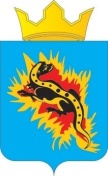 АДМИНИСТРАЦИЯ ПАЛЬСКОГО СЕЛЬСКОГО ПОСЕЛЕНИЯ ОСИНСКОГО РАЙОНА ПЕРМСКОГО КРАЯП О С Т А Н О В Л Е Н И Е16.12.2016                                                                                                         № 399О внесении изменений в муниципальную программу «Развитие транспортной системы в Пальском сельском поселении», утвержденную постановлением администрации Пальского сельского поселения от 29.12.2014 № 234В соответствии с Федеральным законом  от 6 октября 2003 г. №131-ФЗ «Об общих принципах организации местного самоуправления в Российской Федерации», Уставом Пальского сельского поселения, постановлением администрации Пальского сельского поселения «Об утверждении Порядка разработки, реализации и оценки эффективности муниципальных программ Пальского сельского поселения» от  03.10.2014 (в редакции от 05.11.2014 № 188; от 03.12.2014 № 213)ПОСТАНОВЛЯЮ:          1. Утвердить прилагаемые Изменения, которые вносятся в муниципальную программу «Развитие транспортной системы в Пальском сельском поселении», утвержденную постановлением администрации Пальского сельского поселения от 29.12.2014  № 234 (в редакции постановлений администрации Пальского сельского поселения от 05.06.2015 № 82; от 06.10.2015 № 178; от 17.11.2015 № 222; 15.12.2015 № 276; от 23.06.2016 № 260; от 12.09.2016. № 326)          2. Данное постановление обнародовать согласно Порядка обнародования нормативных правовых актов Пальского сельского поселения.	3. Контроль за исполнением настоящего  постановления оставляю за собой.УТВЕРЖДЕНЫ постановлением администрации Пальского сельского поселения от  16.12.2016  № 399ИЗМЕНЕНИЯ, КОТОРЫЕ ВНОСЯТСЯ В МУНИЦИПАЛЬНУЮ ПРОГРАММУ «Развитие транспортной системы в Пальском сельском поселении»1. В паспорте муниципальной программыпозициюИзложить в редакции2. Внести изменения и дополнения в приложении 1 к постановлению администрации Пальского сельского поселения от 29.12.2014 г №234 «Об утверждении муниципальной программы «Развитие транспортной системы в Пальском сельском поселении» «ПЕРЕЧЕНЬ целевых показателей муниципальной программы (подпрограммы) «Развитие транспортной системы в Пальском сельском поселении»:ПозициюИзложить в редакции:           3.Внести изменения и дополнения в приложение 2 к постановлению администрации Пальского сельского поселения от 29.12.2014 г №234 «Об утверждении муниципальной программы «Развитие транспортной системы в Пальском сельском поселении» ПЕРЕЧЕНЬ основных мероприятий муниципальной программы «Развитие транспортной системы в Пальском сельском поселении»:3.1 позициюИзложить в редакции4.В разделе IV «Сроки и этапы реализации  программы изложить в редакции «Программа рассчитана на период с 2015 по 2019 годы.»Глава Пальского поселения –глава администрации Пальского сельского  поселения                                                                                  Н.В. ХроминаОбъемы и источники финансирования муниципальной программыИсточники финансированияРасходы (тыс.руб.)Расходы (тыс.руб.)Расходы (тыс.руб.)Расходы (тыс.руб.)Расходы (тыс.руб.)Объемы и источники финансирования муниципальной программыИсточники финансирования2015г2016г2017г2018 гВсегоОбъемы и источники финансирования муниципальной программыВсего, в т.ч.:2084.61856.11867.11884.67685.4Объемы и источники финансирования муниципальной программырайонный бюджетхххххОбъемы и источники финансирования муниципальной программыкраевой бюджетхххххОбъемы и источники финансирования муниципальной программыфедеральный бюджетхххххОбъемы и источники финансирования муниципальной программыбюджет поселений2084.61856,91867.11884.67685.4Объемы и источники финансирования муниципальной программывнебюджетные источникихххххОбъемы и источники финансирования муниципальной программыИсточники финансированияРасходы (тыс.руб.)Расходы (тыс.руб.)Расходы (тыс.руб.)Расходы (тыс.руб.)Расходы (тыс.руб.)Расходы (тыс.руб.)Объемы и источники финансирования муниципальной программыИсточники финансирования2015г2016г2017г2018 г2019гВсегоОбъемы и источники финансирования муниципальной программыВсего, в т.ч.:2084.61602.171179,31179,31179,37224.67Объемы и источники финансирования муниципальной программырайонный бюджетххххХхОбъемы и источники финансирования муниципальной программыкраевой бюджетхх121,8121,8121,8365,4Объемы и источники финансирования муниципальной программыфедеральный бюджетххххХхОбъемы и источники финансирования муниципальной программыбюджет поселений2084.61602.171057,51057,51057,56859.27Объемы и источники финансирования муниципальной программывнебюджетные источникиххххххНаименование программы (подпрограммы), основных мероприятийНаименование целевых показателейЕд.изм.Значения целевых показателейЗначения целевых показателейЗначения целевых показателейЗначения целевых показателейЗначения целевых показателейЗначения целевых показателейНаименование программы (подпрограммы), основных мероприятийНаименование целевых показателейЕд.изм.на начало реализации программы2015г.2016г.2017г.2017г.2018гПрограмма 1.Развитие транспортной системы Пальского сельского поселенияПрограмма 1.Развитие транспортной системы Пальского сельского поселенияПрограмма 1.Развитие транспортной системы Пальского сельского поселенияПрограмма 1.Развитие транспортной системы Пальского сельского поселенияПрограмма 1.Развитие транспортной системы Пальского сельского поселенияПрограмма 1.Развитие транспортной системы Пальского сельского поселенияПрограмма 1.Развитие транспортной системы Пальского сельского поселенияПрограмма 1.Развитие транспортной системы Пальского сельского поселенияПрограмма 1.Развитие транспортной системы Пальского сельского поселенияПодпрограмма 1. «Развитие сети автодорог общего пользования местного значения»Подпрограмма 1. «Развитие сети автодорог общего пользования местного значения»Подпрограмма 1. «Развитие сети автодорог общего пользования местного значения»Подпрограмма 1. «Развитие сети автодорог общего пользования местного значения»Подпрограмма 1. «Развитие сети автодорог общего пользования местного значения»Подпрограмма 1. «Развитие сети автодорог общего пользования местного значения»Подпрограмма 1. «Развитие сети автодорог общего пользования местного значения»Подпрограмма 1. «Развитие сети автодорог общего пользования местного значения»Подпрограмма 1. «Развитие сети автодорог общего пользования местного значения»1.1 Содержание внутрипоселенческих дорог общего назначенияПоказатель 1.1.1.Очистка дорог от снега, грейдирование , оканавливаниекм46,546.546.546.546.546.51.2 Паспортизация  автомобильных дорог в границах поселения1.2.1.Инвентаризация и паспортизация дорогкм20102020201.3.Ремонт  автомобильных дорог общего назначения1.3.1. Протяженность развития сети автомобильных дорог поселения обеспеченных комплексом мероприятий по реконструкции, ремонту и содержанию автодорог местного значениягравийных дорогкм8,422.51,650,8000,8000.400Подпрограмма2«Повышение безопасности дорожного движения и снижение дорожно-транспортного травматизма»Подпрограмма2«Повышение безопасности дорожного движения и снижение дорожно-транспортного травматизма»Подпрограмма2«Повышение безопасности дорожного движения и снижение дорожно-транспортного травматизма»Подпрограмма2«Повышение безопасности дорожного движения и снижение дорожно-транспортного травматизма»Подпрограмма2«Повышение безопасности дорожного движения и снижение дорожно-транспортного травматизма»Подпрограмма2«Повышение безопасности дорожного движения и снижение дорожно-транспортного травматизма»Подпрограмма2«Повышение безопасности дорожного движения и снижение дорожно-транспортного травматизма»Подпрограмма2«Повышение безопасности дорожного движения и снижение дорожно-транспортного травматизма»Подпрограмма2«Повышение безопасности дорожного движения и снижение дорожно-транспортного травматизма»2.1. Обеспечение условий по  повышения безопасности дорожного движения2.1.1.Участие  в  проведении      регулярных      комиссионных проверок    состояния     автомобильных     дорог,     улично-дорожной    сети,                мостов,                на      их      соответствие требованиям безопасности дорожного движенияшт2222222.1. Обеспечение условий по  повышения безопасности дорожного движения2.1.2.Укрепление транспортной дисциплины (проведение беседы с учащимися школы)шт0444442.1. Обеспечение условий по  повышения безопасности дорожного движения2.1.3.Повышение правового сознания и предупреждения опасного поведения среди населения, в том числе среди несовершеннолетних по безопасности дорожного движения.%01020304040Наименование программы (подпрограммы), основных мероприятийНаименование целевых показателейЕд.изм.Значения целевых показателейЗначения целевых показателейЗначения целевых показателейЗначения целевых показателейЗначения целевых показателейЗначения целевых показателейЗначения целевых показателейЗначения целевых показателейЗначения целевых показателейЗначения целевых показателейЗначения целевых показателейНаименование программы (подпрограммы), основных мероприятийНаименование целевых показателейЕд.изм.на начало реализации программы2015г.2015г.2016г.2016г.2017г.2017г.2018г2018г2018г2019гПрограмма 1.Развитие транспортной системы Пальского сельского поселенияПрограмма 1.Развитие транспортной системы Пальского сельского поселенияПрограмма 1.Развитие транспортной системы Пальского сельского поселенияПрограмма 1.Развитие транспортной системы Пальского сельского поселенияПрограмма 1.Развитие транспортной системы Пальского сельского поселенияПрограмма 1.Развитие транспортной системы Пальского сельского поселенияПрограмма 1.Развитие транспортной системы Пальского сельского поселенияПрограмма 1.Развитие транспортной системы Пальского сельского поселенияПрограмма 1.Развитие транспортной системы Пальского сельского поселенияПрограмма 1.Развитие транспортной системы Пальского сельского поселенияПрограмма 1.Развитие транспортной системы Пальского сельского поселенияПрограмма 1.Развитие транспортной системы Пальского сельского поселенияПрограмма 1.Развитие транспортной системы Пальского сельского поселенияПрограмма 1.Развитие транспортной системы Пальского сельского поселенияПодпрограмма 1. «Развитие сети автодорог общего пользования местного значения»Подпрограмма 1. «Развитие сети автодорог общего пользования местного значения»Подпрограмма 1. «Развитие сети автодорог общего пользования местного значения»Подпрограмма 1. «Развитие сети автодорог общего пользования местного значения»Подпрограмма 1. «Развитие сети автодорог общего пользования местного значения»Подпрограмма 1. «Развитие сети автодорог общего пользования местного значения»Подпрограмма 1. «Развитие сети автодорог общего пользования местного значения»Подпрограмма 1. «Развитие сети автодорог общего пользования местного значения»Подпрограмма 1. «Развитие сети автодорог общего пользования местного значения»Подпрограмма 1. «Развитие сети автодорог общего пользования местного значения»Подпрограмма 1. «Развитие сети автодорог общего пользования местного значения»Подпрограмма 1. «Развитие сети автодорог общего пользования местного значения»Подпрограмма 1. «Развитие сети автодорог общего пользования местного значения»Подпрограмма 1. «Развитие сети автодорог общего пользования местного значения»1.1 Содержание внутрипоселенческих дорог общего назначенияПоказатель 1.1.1.Очистка дорог от снега, грейдирование , оканавливаниекм46,546.546.546.546.546.546.546.546.546,546,51.2 Паспортизация  автомобильных дорог в границах поселения1.2.1.Инвентаризация и паспортизация дорогкм200001010202025251.3.Ремонт  автомобильных дорог общего назначения1.3.1. Протяженность развития сети автомобильных дорог поселения обеспеченных комплексом мероприятий по реконструкции, ремонту и содержанию автодорог местного значениягравийных дорогкм8,422.52.51,651,650,8000,8000.4000.4000,4000,400Подпрограмма2«Повышение безопасности дорожного движения и снижение дорожно-транспортного травматизма»Подпрограмма2«Повышение безопасности дорожного движения и снижение дорожно-транспортного травматизма»Подпрограмма2«Повышение безопасности дорожного движения и снижение дорожно-транспортного травматизма»Подпрограмма2«Повышение безопасности дорожного движения и снижение дорожно-транспортного травматизма»Подпрограмма2«Повышение безопасности дорожного движения и снижение дорожно-транспортного травматизма»Подпрограмма2«Повышение безопасности дорожного движения и снижение дорожно-транспортного травматизма»Подпрограмма2«Повышение безопасности дорожного движения и снижение дорожно-транспортного травматизма»Подпрограмма2«Повышение безопасности дорожного движения и снижение дорожно-транспортного травматизма»Подпрограмма2«Повышение безопасности дорожного движения и снижение дорожно-транспортного травматизма»Подпрограмма2«Повышение безопасности дорожного движения и снижение дорожно-транспортного травматизма»Подпрограмма2«Повышение безопасности дорожного движения и снижение дорожно-транспортного травматизма»Подпрограмма2«Повышение безопасности дорожного движения и снижение дорожно-транспортного травматизма»Подпрограмма2«Повышение безопасности дорожного движения и снижение дорожно-транспортного травматизма»Подпрограмма2«Повышение безопасности дорожного движения и снижение дорожно-транспортного травматизма»2.1. Обеспечение условий по  повышения безопасности дорожного движения2.1.1.Участие  в  проведении      регулярных      комиссионных проверок    состояния     автомобильных     дорог,     улично-дорожной    сети,                мостов,                на      их      соответствие требованиям безопасности дорожного движенияшт222222222222.1. Обеспечение условий по  повышения безопасности дорожного движения2.1.2.Укрепление транспортной дисциплины (проведение беседы с учащимися школы)шт004444444442.1. Обеспечение условий по  повышения безопасности дорожного движения2.1.3.Повышение правового сознания и предупреждения опасного поведения среди населения, в том числе среди несовершеннолетних по безопасности дорожного движения.%00101020203030404040Наименование подпрограммы, мероприятийНаименование подпрограммы, мероприятийИсточники финансированияИсточники финансированияИсточники финансированияБюджетная классификацияБюджетная классификацияБюджетная классификацияБюджетная классификацияБюджетная классификацияБюджетная классификацияОбъем финансирования, тыс. рубОбъем финансирования, тыс. рубОбъем финансирования, тыс. рубОбъем финансирования, тыс. рубОбъем финансирования, тыс. рубОбъем финансирования, тыс. рубОбъем финансирования, тыс. рубОбъем финансирования, тыс. рубОбъем финансирования, тыс. рубОбъем финансирования, тыс. рубОбъем финансирования, тыс. рубОбъем финансирования, тыс. рубОтветственные исполнителиНаименование подпрограммы, мероприятийНаименование подпрограммы, мероприятийИсточники финансированияИсточники финансированияИсточники финансированияподразделподразделцелевая статьявид расходоввид расходоввид расходов2015 г.2015 г.2016 г.2016 г.2017 г.2017 г.2018г.2018г.2018г.2018г.всеговсегоОтветственные исполнители112223345556677889910Подпрограмма 1 Развитие сети автодорог общего пользования местного значенияПодпрограмма 1 Развитие сети автодорог общего пользования местного значенияПодпрограмма 1 Развитие сети автодорог общего пользования местного значенияПодпрограмма 1 Развитие сети автодорог общего пользования местного значенияПодпрограмма 1 Развитие сети автодорог общего пользования местного значенияПодпрограмма 1 Развитие сети автодорог общего пользования местного значенияПодпрограмма 1 Развитие сети автодорог общего пользования местного значенияПодпрограмма 1 Развитие сети автодорог общего пользования местного значенияПодпрограмма 1 Развитие сети автодорог общего пользования местного значенияПодпрограмма 1 Развитие сети автодорог общего пользования местного значенияПодпрограмма 1 Развитие сети автодорог общего пользования местного значенияПодпрограмма 1 Развитие сети автодорог общего пользования местного значенияПодпрограмма 1 Развитие сети автодорог общего пользования местного значенияПодпрограмма 1 Развитие сети автодорог общего пользования местного значенияПодпрограмма 1 Развитие сети автодорог общего пользования местного значенияПодпрограмма 1 Развитие сети автодорог общего пользования местного значенияПодпрограмма 1 Развитие сети автодорог общего пользования местного значенияПодпрограмма 1 Развитие сети автодорог общего пользования местного значенияПодпрограмма 1 Развитие сети автодорог общего пользования местного значенияПодпрограмма 1 Развитие сети автодорог общего пользования местного значенияПодпрограмма 1 Развитие сети автодорог общего пользования местного значенияПодпрограмма 1 Развитие сети автодорог общего пользования местного значенияПодпрограмма 1 Развитие сети автодорог общего пользования местного значенияПодпрограмма 1 Развитие сети автодорог общего пользования местного значенияМероприятия 1. Содержание внутрипоселенческих дорог общего назначенияМероприятия 1. Содержание внутрипоселенческих дорог общего назначенияМероприятия 1. Содержание внутрипоселенческих дорог общего назначенияМероприятия 1. Содержание внутрипоселенческих дорог общего назначенияМероприятия 1. Содержание внутрипоселенческих дорог общего назначенияМероприятия 1. Содержание внутрипоселенческих дорог общего назначенияМероприятия 1. Содержание внутрипоселенческих дорог общего назначенияМероприятия 1. Содержание внутрипоселенческих дорог общего назначенияМероприятия 1. Содержание внутрипоселенческих дорог общего назначенияМероприятия 1. Содержание внутрипоселенческих дорог общего назначенияМероприятия 1. Содержание внутрипоселенческих дорог общего назначенияМероприятия 1. Содержание внутрипоселенческих дорог общего назначенияМероприятия 1. Содержание внутрипоселенческих дорог общего назначенияМероприятия 1. Содержание внутрипоселенческих дорог общего назначенияМероприятия 1. Содержание внутрипоселенческих дорог общего назначенияМероприятия 1. Содержание внутрипоселенческих дорог общего назначенияМероприятия 1. Содержание внутрипоселенческих дорог общего назначенияМероприятия 1. Содержание внутрипоселенческих дорог общего назначенияМероприятия 1. Содержание внутрипоселенческих дорог общего назначенияМероприятия 1. Содержание внутрипоселенческих дорог общего назначенияМероприятия 1. Содержание внутрипоселенческих дорог общего назначенияМероприятия 1. Содержание внутрипоселенческих дорог общего назначенияМероприятия 1. Содержание внутрипоселенческих дорог общего назначенияМероприятия 1. Содержание внутрипоселенческих дорог общего назначения1.1. Поддержание внутрипоселковых дорог и искусственных сооружений на них на уровне, соответствующем категории дороги, путем содержания 100 процентов дорог и сооружений на них;1.1. Поддержание внутрипоселковых дорог и искусственных сооружений на них на уровне, соответствующем категории дороги, путем содержания 100 процентов дорог и сооружений на них;федеральный бюджетфедеральный бюджетфедеральный бюджетхххххх00000000Глава администрации Пальского сельского поселенияГлава администрации Пальского сельского поселения1.1. Поддержание внутрипоселковых дорог и искусственных сооружений на них на уровне, соответствующем категории дороги, путем содержания 100 процентов дорог и сооружений на них;1.1. Поддержание внутрипоселковых дорог и искусственных сооружений на них на уровне, соответствующем категории дороги, путем содержания 100 процентов дорог и сооружений на них;краевой бюджеткраевой бюджеткраевой бюджетхххххх00000000Глава администрации Пальского сельского поселенияГлава администрации Пальского сельского поселения1.1. Поддержание внутрипоселковых дорог и искусственных сооружений на них на уровне, соответствующем категории дороги, путем содержания 100 процентов дорог и сооружений на них;1.1. Поддержание внутрипоселковых дорог и искусственных сооружений на них на уровне, соответствующем категории дороги, путем содержания 100 процентов дорог и сооружений на них;бюджет районабюджет районабюджет районахххххх00000000Глава администрации Пальского сельского поселенияГлава администрации Пальского сельского поселения1.1. Поддержание внутрипоселковых дорог и искусственных сооружений на них на уровне, соответствующем категории дороги, путем содержания 100 процентов дорог и сооружений на них;1.1. Поддержание внутрипоселковых дорог и искусственных сооружений на них на уровне, соответствующем категории дороги, путем содержания 100 процентов дорог и сооружений на них;бюджет поселениябюджет поселениябюджет поселения040904090418001240240240774,6774,60000774,6774,6Глава администрации Пальского сельского поселенияГлава администрации Пальского сельского поселения1.1. Поддержание внутрипоселковых дорог и искусственных сооружений на них на уровне, соответствующем категории дороги, путем содержания 100 процентов дорог и сооружений на них;1.1. Поддержание внутрипоселковых дорог и искусственных сооружений на них на уровне, соответствующем категории дороги, путем содержания 100 процентов дорог и сооружений на них;бюджет поселениябюджет поселениябюджет поселения040904090410180001240240240766.1766.1770.4770.4818.2818.2818.22354,72354,7Глава администрации Пальского сельского поселенияГлава администрации Пальского сельского поселения1.1. Поддержание внутрипоселковых дорог и искусственных сооружений на них на уровне, соответствующем категории дороги, путем содержания 100 процентов дорог и сооружений на них;1.1. Поддержание внутрипоселковых дорог и искусственных сооружений на них на уровне, соответствующем категории дороги, путем содержания 100 процентов дорог и сооружений на них;внебюджетные источ.внебюджетные источ.внебюджетные источ.хххххх00000000Глава администрации Пальского сельского поселенияГлава администрации Пальского сельского поселения1.1. Поддержание внутрипоселковых дорог и искусственных сооружений на них на уровне, соответствующем категории дороги, путем содержания 100 процентов дорог и сооружений на них;1.1. Поддержание внутрипоселковых дорог и искусственных сооружений на них на уровне, соответствующем категории дороги, путем содержания 100 процентов дорог и сооружений на них;Итого:Итого:Итого:040904090409040904180010410180001240240240240240240774,60774,600766.10766.10770.40770.40818.20818.20818.2774,62310.0774,62310.0Глава администрации Пальского сельского поселенияГлава администрации Пальского сельского поселенияИтого по мероприятию 1Итого по мероприятию 1федеральный бюджетфедеральный бюджетфедеральный бюджетхххххх00000000000Глава администрации Пальского сельского поселенияГлава администрации Пальского сельского поселенияИтого по мероприятию 1Итого по мероприятию 1краевой бюджеткраевой бюджеткраевой бюджетхххххх00000000000Глава администрации Пальского сельского поселенияГлава администрации Пальского сельского поселенияИтого по мероприятию 1Итого по мероприятию 1бюджет районабюджет районабюджет районахххххх00000000000Глава администрации Пальского сельского поселенияГлава администрации Пальского сельского поселенияИтого по мероприятию 1Итого по мероприятию 1бюджет поселениябюджет поселениябюджет поселения040904090418001240240240774,6774,6ххххххх774,6774,6Глава администрации Пальского сельского поселенияГлава администрации Пальского сельского поселенияИтого по мероприятию 1Итого по мероприятию 1бюджет поселениябюджет поселениябюджет поселения040904090410180001240240240хх766,1766,1770,4770,4818,2818,2818,22354,72354,7Глава администрации Пальского сельского поселенияГлава администрации Пальского сельского поселенияИтого по мероприятию 1Итого по мероприятию 1внебюджетные источ.внебюджетные источ.внебюджетные источ.хххххх00000000000Глава администрации Пальского сельского поселенияГлава администрации Пальского сельского поселенияИтого по мероприятию 1Итого по мероприятию 1ИтогоИтогоИтого04090409240240240774,6774,6766,1766,1770,4770,4818,2818,2818,22354,72354,7Глава администрации Пальского сельского поселенияГлава администрации Пальского сельского поселенияМероприятие 2. Паспортизация  автомобильных дорог в поселенииМероприятие 2. Паспортизация  автомобильных дорог в поселенииМероприятие 2. Паспортизация  автомобильных дорог в поселенииМероприятие 2. Паспортизация  автомобильных дорог в поселенииМероприятие 2. Паспортизация  автомобильных дорог в поселенииМероприятие 2. Паспортизация  автомобильных дорог в поселенииМероприятие 2. Паспортизация  автомобильных дорог в поселенииМероприятие 2. Паспортизация  автомобильных дорог в поселенииМероприятие 2. Паспортизация  автомобильных дорог в поселенииМероприятие 2. Паспортизация  автомобильных дорог в поселенииМероприятие 2. Паспортизация  автомобильных дорог в поселенииМероприятие 2. Паспортизация  автомобильных дорог в поселенииМероприятие 2. Паспортизация  автомобильных дорог в поселенииМероприятие 2. Паспортизация  автомобильных дорог в поселенииМероприятие 2. Паспортизация  автомобильных дорог в поселенииМероприятие 2. Паспортизация  автомобильных дорог в поселенииМероприятие 2. Паспортизация  автомобильных дорог в поселенииМероприятие 2. Паспортизация  автомобильных дорог в поселенииМероприятие 2. Паспортизация  автомобильных дорог в поселенииМероприятие 2. Паспортизация  автомобильных дорог в поселенииМероприятие 2. Паспортизация  автомобильных дорог в поселенииМероприятие 2. Паспортизация  автомобильных дорог в поселенииМероприятие 2. Паспортизация  автомобильных дорог в поселенииМероприятие 2. Паспортизация  автомобильных дорог в поселении04090410180001240721.4770.4818.223101.2. Инвентаризация и паспортизация дорогфедеральный бюджетфедеральный бюджетфедеральный бюджетхххххх0000000000Глава администрации Пальского сельского поселенияГлава администрации Пальского сельского поселения1.2. Инвентаризация и паспортизация дорогкраевой бюджеткраевой бюджеткраевой бюджетхххххх0000000000Глава администрации Пальского сельского поселенияГлава администрации Пальского сельского поселения1.2. Инвентаризация и паспортизация дорогбюджет районабюджет районабюджет районахххххх0000000000Глава администрации Пальского сельского поселенияГлава администрации Пальского сельского поселения1.2. Инвентаризация и паспортизация дорогбюджет поселениябюджет поселениябюджет поселения040904090418003041800304180032400000000000Глава администрации Пальского сельского поселенияГлава администрации Пальского сельского поселения1.2. Инвентаризация и паспортизация дорогвнебюджетные источ.внебюджетные источ.внебюджетные источ.хххххх0000000000Глава администрации Пальского сельского поселенияГлава администрации Пальского сельского поселения1.2. Инвентаризация и паспортизация дорогИтого:Итого:Итого:040904090418030418030418032400000000000Глава администрации Пальского сельского поселенияГлава администрации Пальского сельского поселенияМероприятие3. Ремонт  автомобильных дорог общего назначенияМероприятие3. Ремонт  автомобильных дорог общего назначенияМероприятие3. Ремонт  автомобильных дорог общего назначенияМероприятие3. Ремонт  автомобильных дорог общего назначенияМероприятие3. Ремонт  автомобильных дорог общего назначенияМероприятие3. Ремонт  автомобильных дорог общего назначенияМероприятие3. Ремонт  автомобильных дорог общего назначенияМероприятие3. Ремонт  автомобильных дорог общего назначенияМероприятие3. Ремонт  автомобильных дорог общего назначенияМероприятие3. Ремонт  автомобильных дорог общего назначенияМероприятие3. Ремонт  автомобильных дорог общего назначенияМероприятие3. Ремонт  автомобильных дорог общего назначенияМероприятие3. Ремонт  автомобильных дорог общего назначенияМероприятие3. Ремонт  автомобильных дорог общего назначенияМероприятие3. Ремонт  автомобильных дорог общего назначенияМероприятие3. Ремонт  автомобильных дорог общего назначенияМероприятие3. Ремонт  автомобильных дорог общего назначенияМероприятие3. Ремонт  автомобильных дорог общего назначенияМероприятие3. Ремонт  автомобильных дорог общего назначенияМероприятие3. Ремонт  автомобильных дорог общего назначенияМероприятие3. Ремонт  автомобильных дорог общего назначенияМероприятие3. Ремонт  автомобильных дорог общего назначенияМероприятие3. Ремонт  автомобильных дорог общего назначенияМероприятие3. Ремонт  автомобильных дорог общего назначения3.1.Ремонт участка автомобильной дороги до п.Усть –Паль 0,5 км3.1.Ремонт участка автомобильной дороги до п.Усть –Паль 0,5 км3.1.Ремонт участка автомобильной дороги до п.Усть –Паль 0,5 кмфедеральный бюджетхххххх000000000Глава администрации Пальского сельского поселенияГлава администрации Пальского сельского поселения3.1.Ремонт участка автомобильной дороги до п.Усть –Паль 0,5 км3.1.Ремонт участка автомобильной дороги до п.Усть –Паль 0,5 км3.1.Ремонт участка автомобильной дороги до п.Усть –Паль 0,5 кмкраевой бюджетхххххх000000000Глава администрации Пальского сельского поселенияГлава администрации Пальского сельского поселения3.1.Ремонт участка автомобильной дороги до п.Усть –Паль 0,5 км3.1.Ремонт участка автомобильной дороги до п.Усть –Паль 0,5 км3.1.Ремонт участка автомобильной дороги до п.Усть –Паль 0,5 кмбюджет районахххххх0000000003.1.Ремонт участка автомобильной дороги до п.Усть –Паль 0,5 км3.1.Ремонт участка автомобильной дороги до п.Усть –Паль 0,5 км3.1.Ремонт участка автомобильной дороги до п.Усть –Паль 0,5 кмбюджет поселения040904090418002041800204180022401034,41034,400001034,41034,41034,43.1.Ремонт участка автомобильной дороги до п.Усть –Паль 0,5 км3.1.Ремонт участка автомобильной дороги до п.Усть –Паль 0,5 км3.1.Ремонт участка автомобильной дороги до п.Усть –Паль 0,5 кмвнебюджетные источ.хххххх0000000003.1.Ремонт участка автомобильной дороги до п.Усть –Паль 0,5 км3.1.Ремонт участка автомобильной дороги до п.Усть –Паль 0,5 км3.1.Ремонт участка автомобильной дороги до п.Усть –Паль 0,5 кмИтого:040904090418002041800204180022400000000003.2 Ремонт участка автомобильной дороги п.Паль ул.Уральская0,4 км3.2 Ремонт участка автомобильной дороги п.Паль ул.Уральская0,4 км3.2 Ремонт участка автомобильной дороги п.Паль ул.Уральская0,4 кмфедеральный бюджетхххххх000000000Глава администрации Пальского сельского поселенияГлава администрации Пальского сельского поселения3.2 Ремонт участка автомобильной дороги п.Паль ул.Уральская0,4 км3.2 Ремонт участка автомобильной дороги п.Паль ул.Уральская0,4 км3.2 Ремонт участка автомобильной дороги п.Паль ул.Уральская0,4 кмкраевой бюджетхххххх000000000Глава администрации Пальского сельского поселенияГлава администрации Пальского сельского поселения3.2 Ремонт участка автомобильной дороги п.Паль ул.Уральская0,4 км3.2 Ремонт участка автомобильной дороги п.Паль ул.Уральская0,4 км3.2 Ремонт участка автомобильной дороги п.Паль ул.Уральская0,4 кмбюджет районахххххх000000000Глава администрации Пальского сельского поселенияГлава администрации Пальского сельского поселения3.2 Ремонт участка автомобильной дороги п.Паль ул.Уральская0,4 км3.2 Ремонт участка автомобильной дороги п.Паль ул.Уральская0,4 км3.2 Ремонт участка автомобильной дороги п.Паль ул.Уральская0,4 кмбюджет поселения040904090410380001041038000104103800012400099,999,90099,999,999,9Глава администрации Пальского сельского поселенияГлава администрации Пальского сельского поселения3.2 Ремонт участка автомобильной дороги п.Паль ул.Уральская0,4 км3.2 Ремонт участка автомобильной дороги п.Паль ул.Уральская0,4 км3.2 Ремонт участка автомобильной дороги п.Паль ул.Уральская0,4 кмвнебюджетные источ.хххххх000000000Глава администрации Пальского сельского поселенияГлава администрации Пальского сельского поселения3.2 Ремонт участка автомобильной дороги п.Паль ул.Уральская0,4 км3.2 Ремонт участка автомобильной дороги п.Паль ул.Уральская0,4 км3.2 Ремонт участка автомобильной дороги п.Паль ул.Уральская0,4 кмИтого:04090409041038000104103800010410380001240000000000Глава администрации Пальского сельского поселенияГлава администрации Пальского сельского поселения3.3. Ремонт участка автомобильной дороги У-Паль ул.Больничная  0,15 км3.3. Ремонт участка автомобильной дороги У-Паль ул.Больничная  0,15 км3.3. Ремонт участка автомобильной дороги У-Паль ул.Больничная  0,15 кмфедеральный бюджетхххххх000000000Глава администрации Пальского сельского поселенияГлава администрации Пальского сельского поселения3.3. Ремонт участка автомобильной дороги У-Паль ул.Больничная  0,15 км3.3. Ремонт участка автомобильной дороги У-Паль ул.Больничная  0,15 км3.3. Ремонт участка автомобильной дороги У-Паль ул.Больничная  0,15 кмкраевой бюджетхххххх000000000Глава администрации Пальского сельского поселенияГлава администрации Пальского сельского поселения3.3. Ремонт участка автомобильной дороги У-Паль ул.Больничная  0,15 км3.3. Ремонт участка автомобильной дороги У-Паль ул.Больничная  0,15 км3.3. Ремонт участка автомобильной дороги У-Паль ул.Больничная  0,15 кмбюджет районахххххх000000000Глава администрации Пальского сельского поселенияГлава администрации Пальского сельского поселения3.3. Ремонт участка автомобильной дороги У-Паль ул.Больничная  0,15 км3.3. Ремонт участка автомобильной дороги У-Паль ул.Больничная  0,15 км3.3. Ремонт участка автомобильной дороги У-Паль ул.Больничная  0,15 кмбюджет поселения040904090410380001041038000104103800012400064,3764,370064,3764,3764,37Глава администрации Пальского сельского поселенияГлава администрации Пальского сельского поселения3.3. Ремонт участка автомобильной дороги У-Паль ул.Больничная  0,15 км3.3. Ремонт участка автомобильной дороги У-Паль ул.Больничная  0,15 км3.3. Ремонт участка автомобильной дороги У-Паль ул.Больничная  0,15 кмвнебюджетные источ.хххххх000000000Глава администрации Пальского сельского поселенияГлава администрации Пальского сельского поселения3.3. Ремонт участка автомобильной дороги У-Паль ул.Больничная  0,15 км3.3. Ремонт участка автомобильной дороги У-Паль ул.Больничная  0,15 км3.3. Ремонт участка автомобильной дороги У-Паль ул.Больничная  0,15 кмИтого:04090409041038000104103800010410380001240Глава администрации Пальского сельского поселенияГлава администрации Пальского сельского поселения3.4. Ремонт участка автомобильной дороги  до п.Усть-Паль 0,5 км3.4. Ремонт участка автомобильной дороги  до п.Усть-Паль 0,5 км3.4. Ремонт участка автомобильной дороги  до п.Усть-Паль 0,5 кмфедеральный бюджетхххххх000000000Глава администрации Пальского сельского поселенияГлава администрации Пальского сельского поселения3.4. Ремонт участка автомобильной дороги  до п.Усть-Паль 0,5 км3.4. Ремонт участка автомобильной дороги  до п.Усть-Паль 0,5 км3.4. Ремонт участка автомобильной дороги  до п.Усть-Паль 0,5 кмкраевой бюджетхххххх000000000Глава администрации Пальского сельского поселенияГлава администрации Пальского сельского поселения3.4. Ремонт участка автомобильной дороги  до п.Усть-Паль 0,5 км3.4. Ремонт участка автомобильной дороги  до п.Усть-Паль 0,5 км3.4. Ремонт участка автомобильной дороги  до п.Усть-Паль 0,5 кмбюджет районахххххх000000000Глава администрации Пальского сельского поселенияГлава администрации Пальского сельского поселения3.4. Ремонт участка автомобильной дороги  до п.Усть-Паль 0,5 км3.4. Ремонт участка автомобильной дороги  до п.Усть-Паль 0,5 км3.4. Ремонт участка автомобильной дороги  до п.Усть-Паль 0,5 кмбюджет поселения040904090410380001041038000104103800012400000735.4735.4735.4735.4735.4Глава администрации Пальского сельского поселенияГлава администрации Пальского сельского поселения3.4. Ремонт участка автомобильной дороги  до п.Усть-Паль 0,5 км3.4. Ремонт участка автомобильной дороги  до п.Усть-Паль 0,5 км3.4. Ремонт участка автомобильной дороги  до п.Усть-Паль 0,5 кмвнебюджетные источ.хххххх000000000Глава администрации Пальского сельского поселенияГлава администрации Пальского сельского поселения3.4. Ремонт участка автомобильной дороги  до п.Усть-Паль 0,5 км3.4. Ремонт участка автомобильной дороги  до п.Усть-Паль 0,5 км3.4. Ремонт участка автомобильной дороги  до п.Усть-Паль 0,5 кмИтого:040904090410380001041038000104103800012400000735.4735.4735.4735.4735.4Глава администрации Пальского сельского поселенияГлава администрации Пальского сельского поселения3.5 Ремонт участка автомобильной дороги с.Паль ,пер.Центральный3.5 Ремонт участка автомобильной дороги с.Паль ,пер.Центральный3.5 Ремонт участка автомобильной дороги с.Паль ,пер.Центральныйфедеральный бюджетхххххх000000000Глава администрации Пальского сельского поселенияГлава администрации Пальского сельского поселения3.5 Ремонт участка автомобильной дороги с.Паль ,пер.Центральный3.5 Ремонт участка автомобильной дороги с.Паль ,пер.Центральный3.5 Ремонт участка автомобильной дороги с.Паль ,пер.Центральныйкраевой бюджетхххххх000000000Глава администрации Пальского сельского поселенияГлава администрации Пальского сельского поселения3.5 Ремонт участка автомобильной дороги с.Паль ,пер.Центральный3.5 Ремонт участка автомобильной дороги с.Паль ,пер.Центральный3.5 Ремонт участка автомобильной дороги с.Паль ,пер.Центральныйбюджет районахххххх000000000Глава администрации Пальского сельского поселенияГлава администрации Пальского сельского поселения3.5 Ремонт участка автомобильной дороги с.Паль ,пер.Центральный3.5 Ремонт участка автомобильной дороги с.Паль ,пер.Центральный3.5 Ремонт участка автомобильной дороги с.Паль ,пер.Центральныйбюджет поселения040904090410380001041038000104103800012400087,287,2361.3361.3448,5448,5448,5Глава администрации Пальского сельского поселенияГлава администрации Пальского сельского поселения3.5 Ремонт участка автомобильной дороги с.Паль ,пер.Центральный3.5 Ремонт участка автомобильной дороги с.Паль ,пер.Центральный3.5 Ремонт участка автомобильной дороги с.Паль ,пер.Центральныйвнебюджетные источ.хххххх000000000Глава администрации Пальского сельского поселенияГлава администрации Пальского сельского поселения3.5 Ремонт участка автомобильной дороги с.Паль ,пер.Центральный3.5 Ремонт участка автомобильной дороги с.Паль ,пер.Центральный3.5 Ремонт участка автомобильной дороги с.Паль ,пер.ЦентральныйИтого:040904090410380001041038000104103800012400087,287,2361.3361.3448,5448,5448,5Глава администрации Пальского сельского поселенияГлава администрации Пальского сельского поселения3.6Ремонт участка автомобильной дороги д.Калино 300 м.3.6Ремонт участка автомобильной дороги д.Калино 300 м.3.6Ремонт участка автомобильной дороги д.Калино 300 м.федеральный бюджетХХххххххххххххххххГлава администрации Пальского сельского поселенияГлава администрации Пальского сельского поселения3.6Ремонт участка автомобильной дороги д.Калино 300 м.3.6Ремонт участка автомобильной дороги д.Калино 300 м.3.6Ремонт участка автомобильной дороги д.Калино 300 м.краевой бюджетХХххххххххххххххххГлава администрации Пальского сельского поселенияГлава администрации Пальского сельского поселения3.6Ремонт участка автомобильной дороги д.Калино 300 м.3.6Ремонт участка автомобильной дороги д.Калино 300 м.3.6Ремонт участка автомобильной дороги д.Калино 300 м.бюджет районаХХххххххххххххххххГлава администрации Пальского сельского поселенияГлава администрации Пальского сельского поселения3.6Ремонт участка автомобильной дороги д.Калино 300 м.3.6Ремонт участка автомобильной дороги д.Калино 300 м.3.6Ремонт участка автомобильной дороги д.Калино 300 м.бюджет поселения04090409041800204180020418002240250,6250,60000000250,6250,6250,6Глава администрации Пальского сельского поселенияГлава администрации Пальского сельского поселения3.6Ремонт участка автомобильной дороги д.Калино 300 м.3.6Ремонт участка автомобильной дороги д.Калино 300 м.3.6Ремонт участка автомобильной дороги д.Калино 300 м.внебюджетные источ.ххххххххххххХХХххх3.6Ремонт участка автомобильной дороги д.Калино 300 м.3.6Ремонт участка автомобильной дороги д.Калино 300 м.3.6Ремонт участка автомобильной дороги д.Калино 300 м.Итого:04090409041800204180020418002240250,6250,60000000250,6250,6250,63.7.Ремонт участка автомобильной дороги с.Паль ,ул.Центральная3.7.Ремонт участка автомобильной дороги с.Паль ,ул.Центральная3.7.Ремонт участка автомобильной дороги с.Паль ,ул.Центральнаяфедеральный бюджетхххххх000000000000Глава администрации Пальского сельского поселенияГлава администрации Пальского сельского поселения3.7.Ремонт участка автомобильной дороги с.Паль ,ул.Центральная3.7.Ремонт участка автомобильной дороги с.Паль ,ул.Центральная3.7.Ремонт участка автомобильной дороги с.Паль ,ул.Центральнаякраевой бюджетхххххх000000000000Глава администрации Пальского сельского поселенияГлава администрации Пальского сельского поселения3.7.Ремонт участка автомобильной дороги с.Паль ,ул.Центральная3.7.Ремонт участка автомобильной дороги с.Паль ,ул.Центральная3.7.Ремонт участка автомобильной дороги с.Паль ,ул.Центральнаябюджет районахххххх000000000000Глава администрации Пальского сельского поселенияГлава администрации Пальского сельского поселения3.7.Ремонт участка автомобильной дороги с.Паль ,ул.Центральная3.7.Ремонт участка автомобильной дороги с.Паль ,ул.Центральная3.7.Ремонт участка автомобильной дороги с.Паль ,ул.Центральнаябюджет поселения040904090410380001041038000104103800012400042,942,900266.6266.6266.6309,5309,5309,5Глава администрации Пальского сельского поселенияГлава администрации Пальского сельского поселения3.7.Ремонт участка автомобильной дороги с.Паль ,ул.Центральная3.7.Ремонт участка автомобильной дороги с.Паль ,ул.Центральная3.7.Ремонт участка автомобильной дороги с.Паль ,ул.Центральнаявнебюджетные источ.хххххх000000000000Глава администрации Пальского сельского поселенияГлава администрации Пальского сельского поселения3.7.Ремонт участка автомобильной дороги с.Паль ,ул.Центральная3.7.Ремонт участка автомобильной дороги с.Паль ,ул.Центральная3.7.Ремонт участка автомобильной дороги с.Паль ,ул.ЦентральнаяИтого:040904090410380001041038000104103800012400042,942,900266.6266.6266.6309,5309,5309,5Глава администрации Пальского сельского поселенияГлава администрации Пальского сельского поселения3.8.Ремонт участка автомобильной дороги сКузнечиха,ул.Заречная3.8.Ремонт участка автомобильной дороги сКузнечиха,ул.Заречная3.8.Ремонт участка автомобильной дороги сКузнечиха,ул.Заречнаяфедеральный бюджетхххххх000000000000Глава администрации Пальского сельского поселенияГлава администрации Пальского сельского поселения3.8.Ремонт участка автомобильной дороги сКузнечиха,ул.Заречная3.8.Ремонт участка автомобильной дороги сКузнечиха,ул.Заречная3.8.Ремонт участка автомобильной дороги сКузнечиха,ул.Заречнаякраевой бюджетхххххх000000000000Глава администрации Пальского сельского поселенияГлава администрации Пальского сельского поселения3.8.Ремонт участка автомобильной дороги сКузнечиха,ул.Заречная3.8.Ремонт участка автомобильной дороги сКузнечиха,ул.Заречная3.8.Ремонт участка автомобильной дороги сКузнечиха,ул.Заречнаябюджет районахххххх000000000000Глава администрации Пальского сельского поселенияГлава администрации Пальского сельского поселения3.8.Ремонт участка автомобильной дороги сКузнечиха,ул.Заречная3.8.Ремонт участка автомобильной дороги сКузнечиха,ул.Заречная3.8.Ремонт участка автомобильной дороги сКузнечиха,ул.Заречнаябюджет поселения04090409041038000104103800010410380001240000000799.8799.8799.8799.8799.8799.8Глава администрации Пальского сельского поселенияГлава администрации Пальского сельского поселения3.8.Ремонт участка автомобильной дороги сКузнечиха,ул.Заречная3.8.Ремонт участка автомобильной дороги сКузнечиха,ул.Заречная3.8.Ремонт участка автомобильной дороги сКузнечиха,ул.Заречнаявнебюджетные источ.хххххх000000000000Глава администрации Пальского сельского поселенияГлава администрации Пальского сельского поселения3.8.Ремонт участка автомобильной дороги сКузнечиха,ул.Заречная3.8.Ремонт участка автомобильной дороги сКузнечиха,ул.Заречная3.8.Ремонт участка автомобильной дороги сКузнечиха,ул.ЗаречнаяИтого:04090409041038000104103800010410380001240000000799.8799.8799.8799.8799.8799.8Глава администрации Пальского сельского поселенияГлава администрации Пальского сельского поселения3.9.Ремонт участка автомобильной дороги с.Паль ул.Кобели0,3 км.3.9.Ремонт участка автомобильной дороги с.Паль ул.Кобели0,3 км.3.9.Ремонт участка автомобильной дороги с.Паль ул.Кобели0,3 км.федеральный бюджетхххххх0,00,00,00,00,00,00,00,00,00,00,00,0Глава администрации Пальского сельского поселенияГлава администрации Пальского сельского поселения3.9.Ремонт участка автомобильной дороги с.Паль ул.Кобели0,3 км.3.9.Ремонт участка автомобильной дороги с.Паль ул.Кобели0,3 км.3.9.Ремонт участка автомобильной дороги с.Паль ул.Кобели0,3 км.краевой бюджетхххххх0,00,00,00,00,00,00,00,00,00,00,00,0Глава администрации Пальского сельского поселенияГлава администрации Пальского сельского поселения3.9.Ремонт участка автомобильной дороги с.Паль ул.Кобели0,3 км.3.9.Ремонт участка автомобильной дороги с.Паль ул.Кобели0,3 км.3.9.Ремонт участка автомобильной дороги с.Паль ул.Кобели0,3 км.бюджет районахххххх0,00,00,00,00,00,00,00,00,00,00,00,0Глава администрации Пальского сельского поселенияГлава администрации Пальского сельского поселения3.9.Ремонт участка автомобильной дороги с.Паль ул.Кобели0,3 км.3.9.Ремонт участка автомобильной дороги с.Паль ул.Кобели0,3 км.3.9.Ремонт участка автомобильной дороги с.Паль ул.Кобели0,3 км.бюджет поселения040904090410380001041038000104103800012400,00,077,977,90,00,00,00,00,077,977,977,9Глава администрации Пальского сельского поселенияГлава администрации Пальского сельского поселения3.9.Ремонт участка автомобильной дороги с.Паль ул.Кобели0,3 км.3.9.Ремонт участка автомобильной дороги с.Паль ул.Кобели0,3 км.3.9.Ремонт участка автомобильной дороги с.Паль ул.Кобели0,3 км.внебюджетные источ.хххххх0,00,0000,00,00,00,00,00,00,00,0Глава администрации Пальского сельского поселенияГлава администрации Пальского сельского поселения3.9.Ремонт участка автомобильной дороги с.Паль ул.Кобели0,3 км.3.9.Ремонт участка автомобильной дороги с.Паль ул.Кобели0,3 км.3.9.Ремонт участка автомобильной дороги с.Паль ул.Кобели0,3 км.Итого:040904090410380001041038000104103800012400,00,077,977,90,00,00,00,00,077,977,977,9Глава администрации Пальского сельского поселенияГлава администрации Пальского сельского поселения3.10.Ремонт участка автомобильной дороги д.Пьянкова ул.Нагорная 0,4 км3.10.Ремонт участка автомобильной дороги д.Пьянкова ул.Нагорная 0,4 км3.10.Ремонт участка автомобильной дороги д.Пьянкова ул.Нагорная 0,4 кмфедеральный бюджетхххххх0,00,00,00,00,00,00,00,00,00,00,00,0Глава администрации Пальского сельского поселенияГлава администрации Пальского сельского поселения3.10.Ремонт участка автомобильной дороги д.Пьянкова ул.Нагорная 0,4 км3.10.Ремонт участка автомобильной дороги д.Пьянкова ул.Нагорная 0,4 км3.10.Ремонт участка автомобильной дороги д.Пьянкова ул.Нагорная 0,4 кмкраевой бюджетхххххх0,00,00,00,00,00,00,00,00,00,00,00,0Глава администрации Пальского сельского поселенияГлава администрации Пальского сельского поселения3.10.Ремонт участка автомобильной дороги д.Пьянкова ул.Нагорная 0,4 км3.10.Ремонт участка автомобильной дороги д.Пьянкова ул.Нагорная 0,4 км3.10.Ремонт участка автомобильной дороги д.Пьянкова ул.Нагорная 0,4 кмбюджет районахххххх0,00,00,00,00,00,00,00,00,00,00,00,0Глава администрации Пальского сельского поселенияГлава администрации Пальского сельского поселения3.10.Ремонт участка автомобильной дороги д.Пьянкова ул.Нагорная 0,4 км3.10.Ремонт участка автомобильной дороги д.Пьянкова ул.Нагорная 0,4 км3.10.Ремонт участка автомобильной дороги д.Пьянкова ул.Нагорная 0,4 кмбюджет поселения040904090410380001041038000104103800012400,00,094,394,30,00,00,00,00,094,394,394,3Глава администрации Пальского сельского поселенияГлава администрации Пальского сельского поселения3.10.Ремонт участка автомобильной дороги д.Пьянкова ул.Нагорная 0,4 км3.10.Ремонт участка автомобильной дороги д.Пьянкова ул.Нагорная 0,4 км3.10.Ремонт участка автомобильной дороги д.Пьянкова ул.Нагорная 0,4 кмвнебюджетные источ.хххххх0,00,0000,00,00,00,00,00,00,00,0Глава администрации Пальского сельского поселенияГлава администрации Пальского сельского поселения3.10.Ремонт участка автомобильной дороги д.Пьянкова ул.Нагорная 0,4 км3.10.Ремонт участка автомобильной дороги д.Пьянкова ул.Нагорная 0,4 км3.10.Ремонт участка автомобильной дороги д.Пьянкова ул.Нагорная 0,4 кмИтого:040904090410380001041038000104103800012400,00,094,394,30,00,00,00,00,094,394,394,3Глава администрации Пальского сельского поселенияГлава администрации Пальского сельского поселения3.11.Ремонт моста через р.Б-Паль на участке автодороги с.Паль-д.Калино3.11.Ремонт моста через р.Б-Паль на участке автодороги с.Паль-д.Калино3.11.Ремонт моста через р.Б-Паль на участке автодороги с.Паль-д.Калинофедеральный бюджетхххххх0,00,00,00,00,00,00,00,00,00,00,00,0Глава администрации Пальского сельского поселенияГлава администрации Пальского сельского поселения3.11.Ремонт моста через р.Б-Паль на участке автодороги с.Паль-д.Калино3.11.Ремонт моста через р.Б-Паль на участке автодороги с.Паль-д.Калино3.11.Ремонт моста через р.Б-Паль на участке автодороги с.Паль-д.Калинокраевой бюджетхххххх0,00,00,00,00,00,00,00,00,00,00,00,0Глава администрации Пальского сельского поселенияГлава администрации Пальского сельского поселения3.11.Ремонт моста через р.Б-Паль на участке автодороги с.Паль-д.Калино3.11.Ремонт моста через р.Б-Паль на участке автодороги с.Паль-д.Калино3.11.Ремонт моста через р.Б-Паль на участке автодороги с.Паль-д.Калинобюджет районахххххх0,00,00,00,00,00,00,00,00,00,00,00,0Глава администрации Пальского сельского поселенияГлава администрации Пальского сельского поселения3.11.Ремонт моста через р.Б-Паль на участке автодороги с.Паль-д.Калино3.11.Ремонт моста через р.Б-Паль на участке автодороги с.Паль-д.Калино3.11.Ремонт моста через р.Б-Паль на участке автодороги с.Паль-д.Калинобюджет поселения040904090410380001041038000104103800012400,00,0172,0172,00,00,00,00,00,0172,0172,0172,0Глава администрации Пальского сельского поселенияГлава администрации Пальского сельского поселения3.11.Ремонт моста через р.Б-Паль на участке автодороги с.Паль-д.Калино3.11.Ремонт моста через р.Б-Паль на участке автодороги с.Паль-д.Калино3.11.Ремонт моста через р.Б-Паль на участке автодороги с.Паль-д.Калиновнебюджетные источ.хххххх0,00,0000,00,00,00,00,00,00,00,0Глава администрации Пальского сельского поселенияГлава администрации Пальского сельского поселения3.11.Ремонт моста через р.Б-Паль на участке автодороги с.Паль-д.Калино3.11.Ремонт моста через р.Б-Паль на участке автодороги с.Паль-д.Калино3.11.Ремонт моста через р.Б-Паль на участке автодороги с.Паль-д.КалиноИтого:040904090410380001041038000104103800012400,00,0172,0172,00,00,00,00,00,0172,0172,0172,0Глава администрации Пальского сельского поселенияГлава администрации Пальского сельского поселения3.12.Ремонт  моста через речку Паль в д.Калино3.12.Ремонт  моста через речку Паль в д.Калино3.12.Ремонт  моста через речку Паль в д.Калинофедеральный бюджетхххххх0,00,00,00,00,00,00,00,00,00,00,00,0Глава администрации Пальского сельского поселенияГлава администрации Пальского сельского поселения3.12.Ремонт  моста через речку Паль в д.Калино3.12.Ремонт  моста через речку Паль в д.Калино3.12.Ремонт  моста через речку Паль в д.Калинокраевой бюджетхххххх0,00,00,00,00,00,00,00,00,00,00,00,0Глава администрации Пальского сельского поселенияГлава администрации Пальского сельского поселения3.12.Ремонт  моста через речку Паль в д.Калино3.12.Ремонт  моста через речку Паль в д.Калино3.12.Ремонт  моста через речку Паль в д.Калинобюджет районахххххх0,00,00,00,00,00,00,00,00,00,00,00,0Глава администрации Пальского сельского поселенияГлава администрации Пальского сельского поселения3.12.Ремонт  моста через речку Паль в д.Калино3.12.Ремонт  моста через речку Паль в д.Калино3.12.Ремонт  моста через речку Паль в д.Калинобюджет поселения040904090410380001041038000104103800012400,00,0197,5197,50,00,00,00,00,0197,5197,5197,5Глава администрации Пальского сельского поселенияГлава администрации Пальского сельского поселения3.12.Ремонт  моста через речку Паль в д.Калино3.12.Ремонт  моста через речку Паль в д.Калино3.12.Ремонт  моста через речку Паль в д.Калиновнебюджетные источ.хххххх0,00,0000,00,00,00,00,00,00,00,0Глава администрации Пальского сельского поселенияГлава администрации Пальского сельского поселения3.12.Ремонт  моста через речку Паль в д.Калино3.12.Ремонт  моста через речку Паль в д.Калино3.12.Ремонт  моста через речку Паль в д.КалиноИтого:040904090410380001041038000104103800012400,00,0197,5197,50,00,00,00,00,0197,5197,5197,5Глава администрации Пальского сельского поселенияГлава администрации Пальского сельского поселенияИтого по  мероприятию 3Итого по  мероприятию 3Итого по  мероприятию 3федеральный бюджетхххххх000000000000Глава администрации Пальского сельского поселенияГлава администрации Пальского сельского поселенияИтого по  мероприятию 3Итого по  мероприятию 3Итого по  мероприятию 3краевой бюджетхххххх000000000000Глава администрации Пальского сельского поселенияГлава администрации Пальского сельского поселенияИтого по  мероприятию 3Итого по  мероприятию 3Итого по  мероприятию 3бюджет районахххххх000000000000Глава администрации Пальского сельского поселенияГлава администрации Пальского сельского поселенияИтого по  мероприятию 3Итого по  мероприятию 3Итого по  мероприятию 3бюджет поселения040904090418002041800204180022401285,01285,0000001285.01285.01285.0Глава администрации Пальского сельского поселенияГлава администрации Пальского сельского поселенияИтого по  мероприятию 3Итого по  мероприятию 3Итого по  мероприятию 3бюджет поселения0409040904103800010410380001041038000124000836,1836,11096.71096.71066.41066.41066.42872,12872,12872,1Глава администрации Пальского сельского поселенияГлава администрации Пальского сельского поселенияИтого по  мероприятию 3Итого по  мероприятию 3Итого по  мероприятию 3внебюджетные источ.хххххх000000000000Глава администрации Пальского сельского поселенияГлава администрации Пальского сельского поселенияИтого по  мероприятию 3Итого по  мероприятию 3Итого по  мероприятию 3Итого:040904090410380001041038000104103800012401285.01285.0836,1836,11096.71096.71066.41066.41066.44157,14157,14157,1Глава администрации Пальского сельского поселенияГлава администрации Пальского сельского поселенияИТОГО ПО ПОДПРОГРАММЕ 1ИТОГО ПО ПОДПРОГРАММЕ 1ИТОГО ПО ПОДПРОГРАММЕ 1федеральный бюджетхххххх0,00,00,00,00,00,00,00,00,00,00,00,0Глава администрации Пальского сельского поселенияГлава администрации Пальского сельского поселенияИТОГО ПО ПОДПРОГРАММЕ 1ИТОГО ПО ПОДПРОГРАММЕ 1ИТОГО ПО ПОДПРОГРАММЕ 1краевой бюджетхххххх0,00,00,00,00,00,00,00,00,00,00,00,0Глава администрации Пальского сельского поселенияГлава администрации Пальского сельского поселенияИТОГО ПО ПОДПРОГРАММЕ 1ИТОГО ПО ПОДПРОГРАММЕ 1ИТОГО ПО ПОДПРОГРАММЕ 1бюджет районахххххх0,00,00,00,00,00,00,00,00,00,00,00,0Глава администрации Пальского сельского поселенияГлава администрации Пальского сельского поселенияИТОГО ПО ПОДПРОГРАММЕ 1ИТОГО ПО ПОДПРОГРАММЕ 1ИТОГО ПО ПОДПРОГРАММЕ 1бюджет поселения04090409041800104180010418001240774,6774,60,00,00,00,00,00,00,0774.6774.6774.6Глава администрации Пальского сельского поселенияГлава администрации Пальского сельского поселенияИТОГО ПО ПОДПРОГРАММЕ 1ИТОГО ПО ПОДПРОГРАММЕ 1ИТОГО ПО ПОДПРОГРАММЕ 1бюджет поселения040904090418002041800204180022401285.01285.00,00,00,00,00,00,00,01285.01285.01285.0Глава администрации Пальского сельского поселенияГлава администрации Пальского сельского поселенияИТОГО ПО ПОДПРОГРАММЕ 1ИТОГО ПО ПОДПРОГРАММЕ 1ИТОГО ПО ПОДПРОГРАММЕ 1бюджет поселения04090409041018000104101800010410180001240766,1766,1770.4770.4818.2818.2818.22354,72354,72354,7Глава администрации Пальского сельского поселенияГлава администрации Пальского сельского поселенияИТОГО ПО ПОДПРОГРАММЕ 1ИТОГО ПО ПОДПРОГРАММЕ 1ИТОГО ПО ПОДПРОГРАММЕ 1бюджет поселения0409040904103800010410380001041038000124000836,1836,11096.71096.71066.41066.41066.42872,12872,12872,1Глава администрации Пальского сельского поселенияГлава администрации Пальского сельского поселенияИТОГО ПО ПОДПРОГРАММЕ 1ИТОГО ПО ПОДПРОГРАММЕ 1ИТОГО ПО ПОДПРОГРАММЕ 1внебюджетные источ.хххххх0,00,00,00,00,00,00,00,00,00,00,00,0Глава администрации Пальского сельского поселенияГлава администрации Пальского сельского поселенияИТОГО ПО ПОДПРОГРАММЕ 1ИТОГО ПО ПОДПРОГРАММЕ 1ИТОГО ПО ПОДПРОГРАММЕ 1ИТОГО:040904092402059,62059,61602,21602,21867.11867.11884.61884.61884.67413,57413,57413,5Глава администрации Пальского сельского поселенияГлава администрации Пальского сельского поселения2. «Повышение безопасности дорожного движения и снижение дорожно-транспортного травматизма»)2. «Повышение безопасности дорожного движения и снижение дорожно-транспортного травматизма»)2. «Повышение безопасности дорожного движения и снижение дорожно-транспортного травматизма»)2. «Повышение безопасности дорожного движения и снижение дорожно-транспортного травматизма»)2. «Повышение безопасности дорожного движения и снижение дорожно-транспортного травматизма»)2. «Повышение безопасности дорожного движения и снижение дорожно-транспортного травматизма»)2. «Повышение безопасности дорожного движения и снижение дорожно-транспортного травматизма»)2. «Повышение безопасности дорожного движения и снижение дорожно-транспортного травматизма»)2. «Повышение безопасности дорожного движения и снижение дорожно-транспортного травматизма»)2. «Повышение безопасности дорожного движения и снижение дорожно-транспортного травматизма»)2. «Повышение безопасности дорожного движения и снижение дорожно-транспортного травматизма»)2. «Повышение безопасности дорожного движения и снижение дорожно-транспортного травматизма»)2. «Повышение безопасности дорожного движения и снижение дорожно-транспортного травматизма»)2. «Повышение безопасности дорожного движения и снижение дорожно-транспортного травматизма»)2. «Повышение безопасности дорожного движения и снижение дорожно-транспортного травматизма»)2. «Повышение безопасности дорожного движения и снижение дорожно-транспортного травматизма»)2. «Повышение безопасности дорожного движения и снижение дорожно-транспортного травматизма»)2. «Повышение безопасности дорожного движения и снижение дорожно-транспортного травматизма»)2. «Повышение безопасности дорожного движения и снижение дорожно-транспортного травматизма»)2. «Повышение безопасности дорожного движения и снижение дорожно-транспортного травматизма»)2. «Повышение безопасности дорожного движения и снижение дорожно-транспортного травматизма»)2. «Повышение безопасности дорожного движения и снижение дорожно-транспортного травматизма»)2. «Повышение безопасности дорожного движения и снижение дорожно-транспортного травматизма»)2. «Повышение безопасности дорожного движения и снижение дорожно-транспортного травматизма»)2.1. Мероприятие 2.1. Обеспечение условий по  повышения безопасности дорожного движения2.1. Мероприятие 2.1. Обеспечение условий по  повышения безопасности дорожного движения2.1. Мероприятие 2.1. Обеспечение условий по  повышения безопасности дорожного движения2.1. Мероприятие 2.1. Обеспечение условий по  повышения безопасности дорожного движения2.1. Мероприятие 2.1. Обеспечение условий по  повышения безопасности дорожного движения2.1. Мероприятие 2.1. Обеспечение условий по  повышения безопасности дорожного движения2.1. Мероприятие 2.1. Обеспечение условий по  повышения безопасности дорожного движения2.1. Мероприятие 2.1. Обеспечение условий по  повышения безопасности дорожного движения2.1. Мероприятие 2.1. Обеспечение условий по  повышения безопасности дорожного движения2.1. Мероприятие 2.1. Обеспечение условий по  повышения безопасности дорожного движения2.1. Мероприятие 2.1. Обеспечение условий по  повышения безопасности дорожного движения2.1. Мероприятие 2.1. Обеспечение условий по  повышения безопасности дорожного движения2.1. Мероприятие 2.1. Обеспечение условий по  повышения безопасности дорожного движения2.1. Мероприятие 2.1. Обеспечение условий по  повышения безопасности дорожного движения2.1. Мероприятие 2.1. Обеспечение условий по  повышения безопасности дорожного движения2.1. Мероприятие 2.1. Обеспечение условий по  повышения безопасности дорожного движения2.1. Мероприятие 2.1. Обеспечение условий по  повышения безопасности дорожного движения2.1. Мероприятие 2.1. Обеспечение условий по  повышения безопасности дорожного движения2.1. Мероприятие 2.1. Обеспечение условий по  повышения безопасности дорожного движения2.1. Мероприятие 2.1. Обеспечение условий по  повышения безопасности дорожного движения2.1. Мероприятие 2.1. Обеспечение условий по  повышения безопасности дорожного движения2.1. Мероприятие 2.1. Обеспечение условий по  повышения безопасности дорожного движения2.1. Мероприятие 2.1. Обеспечение условий по  повышения безопасности дорожного движения2.1. Мероприятие 2.1. Обеспечение условий по  повышения безопасности дорожного движения2.1. Обеспечение условий по  повышению безопасности дорожного движения2.1. Обеспечение условий по  повышению безопасности дорожного движения2.1. Обеспечение условий по  повышению безопасности дорожного движенияфедеральный бюджетхххххх000000000Глава администрации Пальского сельского поселенияГлава администрации Пальского сельского поселения2.1. Обеспечение условий по  повышению безопасности дорожного движения2.1. Обеспечение условий по  повышению безопасности дорожного движения2.1. Обеспечение условий по  повышению безопасности дорожного движениякраевой бюджетхххххх000000000Глава администрации Пальского сельского поселенияГлава администрации Пальского сельского поселения2.1. Обеспечение условий по  повышению безопасности дорожного движения2.1. Обеспечение условий по  повышению безопасности дорожного движения2.1. Обеспечение условий по  повышению безопасности дорожного движениябюджет районахххххх000000000Глава администрации Пальского сельского поселенияГлава администрации Пальского сельского поселения2.1. Обеспечение условий по  повышению безопасности дорожного движения2.1. Обеспечение условий по  повышению безопасности дорожного движения2.1. Обеспечение условий по  повышению безопасности дорожного движениябюджет поселения0409040904280010428001042800124025,025,0000025,025,025,0Глава администрации Пальского сельского поселенияГлава администрации Пальского сельского поселения2.1. Обеспечение условий по  повышению безопасности дорожного движения2.1. Обеспечение условий по  повышению безопасности дорожного движения2.1. Обеспечение условий по  повышению безопасности дорожного движениявнебюджетные источ.хххххх000000000Глава администрации Пальского сельского поселенияГлава администрации Пальского сельского поселения2.1. Обеспечение условий по  повышению безопасности дорожного движения2.1. Обеспечение условий по  повышению безопасности дорожного движения2.1. Обеспечение условий по  повышению безопасности дорожного движенияИтого:0409040904280010428001042800124025,025,0000025,025,025,02.2.Установка дорожных знаков2.2.Установка дорожных знаков2.2.Установка дорожных знаковфедеральный бюджетхххххх000000000Глава администрации Пальского сельского поселенияГлава администрации Пальского сельского поселения2.2.Установка дорожных знаков2.2.Установка дорожных знаков2.2.Установка дорожных знаковкраевой бюджетхххххх000000000Глава администрации Пальского сельского поселенияГлава администрации Пальского сельского поселения2.2.Установка дорожных знаков2.2.Установка дорожных знаков2.2.Установка дорожных знаковбюджет районахххххх000000000Глава администрации Пальского сельского поселенияГлава администрации Пальского сельского поселения2.2.Установка дорожных знаков2.2.Установка дорожных знаков2.2.Установка дорожных знаковбюджет поселения04090409042801042801042801240000000000Глава администрации Пальского сельского поселенияГлава администрации Пальского сельского поселения2.2.Установка дорожных знаков2.2.Установка дорожных знаков2.2.Установка дорожных знаковвнебюджетные источ.хххххх000000000Глава администрации Пальского сельского поселенияГлава администрации Пальского сельского поселения2.2.Установка дорожных знаков2.2.Установка дорожных знаков2.2.Установка дорожных знаковИтого04090409042801042801042801240000000000Глава администрации Пальского сельского поселенияГлава администрации Пальского сельского поселенияИтого по мероприятию 2.1Итого по мероприятию 2.1Итого по мероприятию 2.1федеральный бюджетхххххх000000000Глава администрации Пальского сельского поселенияГлава администрации Пальского сельского поселенияИтого по мероприятию 2.1Итого по мероприятию 2.1Итого по мероприятию 2.1краевой бюджетхххххх000000000Глава администрации Пальского сельского поселенияГлава администрации Пальского сельского поселенияИтого по мероприятию 2.1Итого по мероприятию 2.1Итого по мероприятию 2.1бюджет районахххххх000000000Глава администрации Пальского сельского поселенияГлава администрации Пальского сельского поселенияИтого по мероприятию 2.1Итого по мероприятию 2.1Итого по мероприятию 2.1бюджет поселения0409040904280010428001042800124025,025,0000025,025,025,0Глава администрации Пальского сельского поселенияГлава администрации Пальского сельского поселенияИтого по мероприятию 2.1Итого по мероприятию 2.1Итого по мероприятию 2.1внебюджетные источ.хххххх000000000Глава администрации Пальского сельского поселенияГлава администрации Пальского сельского поселенияИтого по мероприятию 2.1Итого по мероприятию 2.1Итого по мероприятию 2.1Итого:0409040904280010428001042800124025,025,0000025,025,025,0Глава администрации Пальского сельского поселенияГлава администрации Пальского сельского поселенияИтого по подпрограмме 2Итого по подпрограмме 2Итого по подпрограмме 2федеральный бюджетхххххх000000000Глава администрации Пальского сельского поселенияГлава администрации Пальского сельского поселенияИтого по подпрограмме 2Итого по подпрограмме 2Итого по подпрограмме 2краевой бюджетхххххх000000000Глава администрации Пальского сельского поселенияГлава администрации Пальского сельского поселенияИтого по подпрограмме 2Итого по подпрограмме 2Итого по подпрограмме 2бюджет районахххххх000000000Глава администрации Пальского сельского поселенияГлава администрации Пальского сельского поселенияИтого по подпрограмме 2Итого по подпрограмме 2Итого по подпрограмме 2бюджет поселения0409040904280010428001042800124025,025,0000025,025,025,0Глава администрации Пальского сельского поселенияГлава администрации Пальского сельского поселенияИтого по подпрограмме 2Итого по подпрограмме 2Итого по подпрограмме 2внебюджетные источ.хххххх000000000Глава администрации Пальского сельского поселенияГлава администрации Пальского сельского поселенияИтого по подпрограмме 2Итого по подпрограмме 2Итого по подпрограмме 2Итого:0409040904280010428001042800124025,025,0000025,025,025,0Глава администрации Пальского сельского поселенияГлава администрации Пальского сельского поселенияВсего по программеВсего по программеВсего по программефедеральный бюджетхххххх000000000Глава администрации Пальского сельского поселенияГлава администрации Пальского сельского поселенияВсего по программеВсего по программеВсего по программекраевой бюджетхххххх000000000Глава администрации Пальского сельского поселенияГлава администрации Пальского сельского поселенияВсего по программеВсего по программеВсего по программебюджет районахххххх000000000Глава администрации Пальского сельского поселенияГлава администрации Пальского сельского поселенияВсего по программеВсего по программеВсего по программебюджет поселения04090409041800104180010418001240774,6774,60000774.6774.6774.6Глава администрации Пальского сельского поселенияГлава администрации Пальского сельского поселенияВсего по программеВсего по программеВсего по программебюджет поселения040904090418002041800304280010418002041800304280010418002041800304280012402402401285,00,025,01285,00,025,00.00,00,00.00,00,00.00,00,00.00,00,01285.00,025,01285.00,025,01285.00,025,0Глава администрации Пальского сельского поселенияГлава администрации Пальского сельского поселенияВсего по программеВсего по программеВсего по программебюджет поселения04090409041018000104101800010410180001240766,1766,1770.4770.4818.2818.2818.22354,72354,72354,7Глава администрации Пальского сельского поселенияГлава администрации Пальского сельского поселенияВсего по программеВсего по программеВсего по программебюджет поселения040904090410380001041038000104103800012400,00,0836,1836,11096.71096.71066.41066.41066.42872,12872,12872,1Глава администрации Пальского сельского поселенияГлава администрации Пальского сельского поселенияВсего по программеВсего по программеВсего по программевнебюджетные источ.хххххх0,00,00,00,00,00,00,00,00,00,00,00,0Глава администрации Пальского сельского поселенияГлава администрации Пальского сельского поселенияВсего по программеВсего по программеВсего по программеИтого:040904092402084.62084.61602,21602,21867.11867.11884.61884.61884.67438,57438,57438,5Глава администрации Пальского сельского поселенияГлава администрации Пальского сельского поселенияНаименование подпрограммы, мероприятийНаименование подпрограммы, мероприятийИсточники финансированияИсточники финансированияБюджетная классификацияБюджетная классификацияБюджетная классификацияБюджетная классификацияОбъем финансирования, тыс. рубОбъем финансирования, тыс. рубОбъем финансирования, тыс. рубОбъем финансирования, тыс. рубОбъем финансирования, тыс. рубОбъем финансирования, тыс. рубОбъем финансирования, тыс. рубОбъем финансирования, тыс. рубОтветственные исполнителиНаименование подпрограммы, мероприятийНаименование подпрограммы, мероприятийИсточники финансированияИсточники финансированияподразделцелевая статьявид расходоввид расходов2015 г.2016 г.2017 г.2018г.2019гвсеговсеговсегоОтветственные исполнители1122345567891011111112Подпрограмма 1 Развитие сети автодорог общего пользования местного значенияПодпрограмма 1 Развитие сети автодорог общего пользования местного значенияПодпрограмма 1 Развитие сети автодорог общего пользования местного значенияПодпрограмма 1 Развитие сети автодорог общего пользования местного значенияПодпрограмма 1 Развитие сети автодорог общего пользования местного значенияПодпрограмма 1 Развитие сети автодорог общего пользования местного значенияПодпрограмма 1 Развитие сети автодорог общего пользования местного значенияПодпрограмма 1 Развитие сети автодорог общего пользования местного значенияПодпрограмма 1 Развитие сети автодорог общего пользования местного значенияПодпрограмма 1 Развитие сети автодорог общего пользования местного значенияПодпрограмма 1 Развитие сети автодорог общего пользования местного значенияПодпрограмма 1 Развитие сети автодорог общего пользования местного значенияПодпрограмма 1 Развитие сети автодорог общего пользования местного значенияПодпрограмма 1 Развитие сети автодорог общего пользования местного значенияПодпрограмма 1 Развитие сети автодорог общего пользования местного значенияПодпрограмма 1 Развитие сети автодорог общего пользования местного значенияПодпрограмма 1 Развитие сети автодорог общего пользования местного значенияМероприятия 1. Содержание внутрипоселенческих дорог общего назначенияМероприятия 1. Содержание внутрипоселенческих дорог общего назначенияМероприятия 1. Содержание внутрипоселенческих дорог общего назначенияМероприятия 1. Содержание внутрипоселенческих дорог общего назначенияМероприятия 1. Содержание внутрипоселенческих дорог общего назначенияМероприятия 1. Содержание внутрипоселенческих дорог общего назначенияМероприятия 1. Содержание внутрипоселенческих дорог общего назначенияМероприятия 1. Содержание внутрипоселенческих дорог общего назначенияМероприятия 1. Содержание внутрипоселенческих дорог общего назначенияМероприятия 1. Содержание внутрипоселенческих дорог общего назначенияМероприятия 1. Содержание внутрипоселенческих дорог общего назначенияМероприятия 1. Содержание внутрипоселенческих дорог общего назначенияМероприятия 1. Содержание внутрипоселенческих дорог общего назначенияМероприятия 1. Содержание внутрипоселенческих дорог общего назначенияМероприятия 1. Содержание внутрипоселенческих дорог общего назначенияМероприятия 1. Содержание внутрипоселенческих дорог общего назначенияМероприятия 1. Содержание внутрипоселенческих дорог общего назначения1.1. Поддержание внутрипоселковых дорог и искусственных сооружений на них на уровне, соответствующем категории дороги, путем содержания 100 процентов дорог и сооружений на них;1.1. Поддержание внутрипоселковых дорог и искусственных сооружений на них на уровне, соответствующем категории дороги, путем содержания 100 процентов дорог и сооружений на них;федеральный бюджетфедеральный бюджетххх00000Глава администрации Пальского сельского поселенияГлава администрации Пальского сельского поселенияГлава администрации Пальского сельского поселения1.1. Поддержание внутрипоселковых дорог и искусственных сооружений на них на уровне, соответствующем категории дороги, путем содержания 100 процентов дорог и сооружений на них;1.1. Поддержание внутрипоселковых дорог и искусственных сооружений на них на уровне, соответствующем категории дороги, путем содержания 100 процентов дорог и сооружений на них;краевой бюджеткраевой бюджетххх00000Глава администрации Пальского сельского поселенияГлава администрации Пальского сельского поселенияГлава администрации Пальского сельского поселения1.1. Поддержание внутрипоселковых дорог и искусственных сооружений на них на уровне, соответствующем категории дороги, путем содержания 100 процентов дорог и сооружений на них;1.1. Поддержание внутрипоселковых дорог и искусственных сооружений на них на уровне, соответствующем категории дороги, путем содержания 100 процентов дорог и сооружений на них;бюджет районабюджет районаххх00000Глава администрации Пальского сельского поселенияГлава администрации Пальского сельского поселенияГлава администрации Пальского сельского поселения1.1. Поддержание внутрипоселковых дорог и искусственных сооружений на них на уровне, соответствующем категории дороги, путем содержания 100 процентов дорог и сооружений на них;1.1. Поддержание внутрипоселковых дорог и искусственных сооружений на них на уровне, соответствующем категории дороги, путем содержания 100 процентов дорог и сооружений на них;бюджет поселениябюджет поселения04090418001240774,6774,600774,6774,61.1. Поддержание внутрипоселковых дорог и искусственных сооружений на них на уровне, соответствующем категории дороги, путем содержания 100 процентов дорог и сооружений на них;1.1. Поддержание внутрипоселковых дорог и искусственных сооружений на них на уровне, соответствующем категории дороги, путем содержания 100 процентов дорог и сооружений на них;бюджет поселениябюджет поселения04090410180001240766.1915,9766,0766,03214,01.1. Поддержание внутрипоселковых дорог и искусственных сооружений на них на уровне, соответствующем категории дороги, путем содержания 100 процентов дорог и сооружений на них;1.1. Поддержание внутрипоселковых дорог и искусственных сооружений на них на уровне, соответствующем категории дороги, путем содержания 100 процентов дорог и сооружений на них;внебюджетные источ.внебюджетные источ.ххх000001.1. Поддержание внутрипоселковых дорог и искусственных сооружений на них на уровне, соответствующем категории дороги, путем содержания 100 процентов дорог и сооружений на них;1.1. Поддержание внутрипоселковых дорог и искусственных сооружений на них на уровне, соответствующем категории дороги, путем содержания 100 процентов дорог и сооружений на них;Итого:Итого:0409040904180010410180001240240774,60774,600766.10915,90766,0766,0774,63214.0Итого по мероприятию 1Итого по мероприятию 1федеральный бюджетфедеральный бюджетххх000000Глава администрации Пальского сельского поселенияГлава администрации Пальского сельского поселенияГлава администрации Пальского сельского поселенияИтого по мероприятию 1Итого по мероприятию 1краевой бюджеткраевой бюджетххх000000Глава администрации Пальского сельского поселенияГлава администрации Пальского сельского поселенияГлава администрации Пальского сельского поселенияИтого по мероприятию 1Итого по мероприятию 1бюджет районабюджет районаххх000000Глава администрации Пальского сельского поселенияГлава администрации Пальского сельского поселенияГлава администрации Пальского сельского поселенияИтого по мероприятию 1Итого по мероприятию 1бюджет поселениябюджет поселения04090418001240774,6774,6ххх774,6Глава администрации Пальского сельского поселенияГлава администрации Пальского сельского поселенияГлава администрации Пальского сельского поселенияИтого по мероприятию 1Итого по мероприятию 1бюджет поселениябюджет поселения04090410180001240хх766,1915,9766,0766,03214,0Глава администрации Пальского сельского поселенияГлава администрации Пальского сельского поселенияГлава администрации Пальского сельского поселенияИтого по мероприятию 1Итого по мероприятию 1внебюджетные источ.внебюджетные источ.ххх000000Глава администрации Пальского сельского поселенияГлава администрации Пальского сельского поселенияГлава администрации Пальского сельского поселенияИтого по мероприятию 1Итого по мероприятию 1ИтогоИтого0409240774,6774,6766,1915,9766,0766,03988,6Глава администрации Пальского сельского поселенияГлава администрации Пальского сельского поселенияГлава администрации Пальского сельского поселенияМероприятие 2. Паспортизация  автомобильных дорог в поселенииМероприятие 2. Паспортизация  автомобильных дорог в поселенииМероприятие 2. Паспортизация  автомобильных дорог в поселенииМероприятие 2. Паспортизация  автомобильных дорог в поселенииМероприятие 2. Паспортизация  автомобильных дорог в поселенииМероприятие 2. Паспортизация  автомобильных дорог в поселенииМероприятие 2. Паспортизация  автомобильных дорог в поселенииМероприятие 2. Паспортизация  автомобильных дорог в поселенииМероприятие 2. Паспортизация  автомобильных дорог в поселенииМероприятие 2. Паспортизация  автомобильных дорог в поселенииМероприятие 2. Паспортизация  автомобильных дорог в поселенииМероприятие 2. Паспортизация  автомобильных дорог в поселенииМероприятие 2. Паспортизация  автомобильных дорог в поселенииМероприятие 2. Паспортизация  автомобильных дорог в поселенииМероприятие 2. Паспортизация  автомобильных дорог в поселенииМероприятие 2. Паспортизация  автомобильных дорог в поселенииМероприятие 2. Паспортизация  автомобильных дорог в поселении04090410180001240721.4770.4818.223101.2. Инвентаризация и паспортизация дорогфедеральный бюджетфедеральный бюджетфедеральный бюджетххх0000000Глава администрации Пальского сельского поселенияГлава администрации Пальского сельского поселенияГлава администрации Пальского сельского поселения1.2. Инвентаризация и паспортизация дорогкраевой бюджеткраевой бюджеткраевой бюджетххх0000000Глава администрации Пальского сельского поселенияГлава администрации Пальского сельского поселенияГлава администрации Пальского сельского поселения1.2. Инвентаризация и паспортизация дорогбюджет районабюджет районабюджет районаххх0000000Глава администрации Пальского сельского поселенияГлава администрации Пальского сельского поселенияГлава администрации Пальского сельского поселения1.2. Инвентаризация и паспортизация дорогбюджет поселениябюджет поселениябюджет поселения040904180032400000000Глава администрации Пальского сельского поселенияГлава администрации Пальского сельского поселенияГлава администрации Пальского сельского поселения1.2. Инвентаризация и паспортизация дорогвнебюджетные источ.внебюджетные источ.внебюджетные источ.ххх0000000Глава администрации Пальского сельского поселенияГлава администрации Пальского сельского поселенияГлава администрации Пальского сельского поселения1.2. Инвентаризация и паспортизация дорогИтого:Итого:Итого:04090418032400000000Глава администрации Пальского сельского поселенияГлава администрации Пальского сельского поселенияГлава администрации Пальского сельского поселенияМероприятие 3. Ремонт  автомобильных дорог общего назначенияМероприятие 3. Ремонт  автомобильных дорог общего назначенияМероприятие 3. Ремонт  автомобильных дорог общего назначенияМероприятие 3. Ремонт  автомобильных дорог общего назначенияМероприятие 3. Ремонт  автомобильных дорог общего назначенияМероприятие 3. Ремонт  автомобильных дорог общего назначенияМероприятие 3. Ремонт  автомобильных дорог общего назначенияМероприятие 3. Ремонт  автомобильных дорог общего назначенияМероприятие 3. Ремонт  автомобильных дорог общего назначенияМероприятие 3. Ремонт  автомобильных дорог общего назначенияМероприятие 3. Ремонт  автомобильных дорог общего назначенияМероприятие 3. Ремонт  автомобильных дорог общего назначенияМероприятие 3. Ремонт  автомобильных дорог общего назначенияМероприятие 3. Ремонт  автомобильных дорог общего назначенияМероприятие 3. Ремонт  автомобильных дорог общего назначенияМероприятие 3. Ремонт  автомобильных дорог общего назначенияМероприятие 3. Ремонт  автомобильных дорог общего назначения3.1.Ремонт участка автомобильной дороги до п.Усть –Паль 0,5 км3.1.Ремонт участка автомобильной дороги до п.Усть –Паль 0,5 км3.1.Ремонт участка автомобильной дороги до п.Усть –Паль 0,5 кмфедеральный бюджетххх0000000Глава администрации Пальского сельского поселенияГлава администрации Пальского сельского поселенияГлава администрации Пальского сельского поселения3.1.Ремонт участка автомобильной дороги до п.Усть –Паль 0,5 км3.1.Ремонт участка автомобильной дороги до п.Усть –Паль 0,5 км3.1.Ремонт участка автомобильной дороги до п.Усть –Паль 0,5 кмкраевой бюджетххх0000000Глава администрации Пальского сельского поселенияГлава администрации Пальского сельского поселенияГлава администрации Пальского сельского поселения3.1.Ремонт участка автомобильной дороги до п.Усть –Паль 0,5 км3.1.Ремонт участка автомобильной дороги до п.Усть –Паль 0,5 км3.1.Ремонт участка автомобильной дороги до п.Усть –Паль 0,5 кмбюджет районаххх00000003.1.Ремонт участка автомобильной дороги до п.Усть –Паль 0,5 км3.1.Ремонт участка автомобильной дороги до п.Усть –Паль 0,5 км3.1.Ремонт участка автомобильной дороги до п.Усть –Паль 0,5 кмбюджет поселения040904180022401034,41034,400001034,43.1.Ремонт участка автомобильной дороги до п.Усть –Паль 0,5 км3.1.Ремонт участка автомобильной дороги до п.Усть –Паль 0,5 км3.1.Ремонт участка автомобильной дороги до п.Усть –Паль 0,5 кмвнебюджетные источ.ххх00000003.1.Ремонт участка автомобильной дороги до п.Усть –Паль 0,5 км3.1.Ремонт участка автомобильной дороги до п.Усть –Паль 0,5 км3.1.Ремонт участка автомобильной дороги до п.Усть –Паль 0,5 кмИтого:0409041800224000000003.2 Ремонт участка автомобильной дороги п.Паль ул.Уральская0,4 км3.2 Ремонт участка автомобильной дороги п.Паль ул.Уральская0,4 км3.2 Ремонт участка автомобильной дороги п.Паль ул.Уральская0,4 кмфедеральный бюджетххх0000000Глава администрации Пальского сельского поселенияГлава администрации Пальского сельского поселенияГлава администрации Пальского сельского поселения3.2 Ремонт участка автомобильной дороги п.Паль ул.Уральская0,4 км3.2 Ремонт участка автомобильной дороги п.Паль ул.Уральская0,4 км3.2 Ремонт участка автомобильной дороги п.Паль ул.Уральская0,4 кмкраевой бюджетххх0000000Глава администрации Пальского сельского поселенияГлава администрации Пальского сельского поселенияГлава администрации Пальского сельского поселения3.2 Ремонт участка автомобильной дороги п.Паль ул.Уральская0,4 км3.2 Ремонт участка автомобильной дороги п.Паль ул.Уральская0,4 км3.2 Ремонт участка автомобильной дороги п.Паль ул.Уральская0,4 кмбюджет районаххх0000000Глава администрации Пальского сельского поселенияГлава администрации Пальского сельского поселенияГлава администрации Пальского сельского поселения3.2 Ремонт участка автомобильной дороги п.Паль ул.Уральская0,4 км3.2 Ремонт участка автомобильной дороги п.Паль ул.Уральская0,4 км3.2 Ремонт участка автомобильной дороги п.Паль ул.Уральская0,4 кмбюджет поселения040904103800012400099,900099,9Глава администрации Пальского сельского поселенияГлава администрации Пальского сельского поселенияГлава администрации Пальского сельского поселения3.2 Ремонт участка автомобильной дороги п.Паль ул.Уральская0,4 км3.2 Ремонт участка автомобильной дороги п.Паль ул.Уральская0,4 км3.2 Ремонт участка автомобильной дороги п.Паль ул.Уральская0,4 кмвнебюджетные источ.ххх0000000Глава администрации Пальского сельского поселенияГлава администрации Пальского сельского поселенияГлава администрации Пальского сельского поселения3.2 Ремонт участка автомобильной дороги п.Паль ул.Уральская0,4 км3.2 Ремонт участка автомобильной дороги п.Паль ул.Уральская0,4 км3.2 Ремонт участка автомобильной дороги п.Паль ул.Уральская0,4 кмИтого:040904103800012400000000Глава администрации Пальского сельского поселенияГлава администрации Пальского сельского поселенияГлава администрации Пальского сельского поселения3.3. Ремонт участка автомобильной дороги У-Паль ул.Больничная  0,15 км3.3. Ремонт участка автомобильной дороги У-Паль ул.Больничная  0,15 км3.3. Ремонт участка автомобильной дороги У-Паль ул.Больничная  0,15 кмфедеральный бюджетххх0000000Глава администрации Пальского сельского поселенияГлава администрации Пальского сельского поселенияГлава администрации Пальского сельского поселения3.3. Ремонт участка автомобильной дороги У-Паль ул.Больничная  0,15 км3.3. Ремонт участка автомобильной дороги У-Паль ул.Больничная  0,15 км3.3. Ремонт участка автомобильной дороги У-Паль ул.Больничная  0,15 кмкраевой бюджетххх0000000Глава администрации Пальского сельского поселенияГлава администрации Пальского сельского поселенияГлава администрации Пальского сельского поселения3.3. Ремонт участка автомобильной дороги У-Паль ул.Больничная  0,15 км3.3. Ремонт участка автомобильной дороги У-Паль ул.Больничная  0,15 км3.3. Ремонт участка автомобильной дороги У-Паль ул.Больничная  0,15 кмбюджет районаххх0000000Глава администрации Пальского сельского поселенияГлава администрации Пальского сельского поселенияГлава администрации Пальского сельского поселения3.3. Ремонт участка автомобильной дороги У-Паль ул.Больничная  0,15 км3.3. Ремонт участка автомобильной дороги У-Паль ул.Больничная  0,15 км3.3. Ремонт участка автомобильной дороги У-Паль ул.Больничная  0,15 кмбюджет поселения040904103800012400064,3700064,37Глава администрации Пальского сельского поселенияГлава администрации Пальского сельского поселенияГлава администрации Пальского сельского поселения3.3. Ремонт участка автомобильной дороги У-Паль ул.Больничная  0,15 км3.3. Ремонт участка автомобильной дороги У-Паль ул.Больничная  0,15 км3.3. Ремонт участка автомобильной дороги У-Паль ул.Больничная  0,15 кмвнебюджетные источ.ххх0000000Глава администрации Пальского сельского поселенияГлава администрации Пальского сельского поселенияГлава администрации Пальского сельского поселения3.3. Ремонт участка автомобильной дороги У-Паль ул.Больничная  0,15 км3.3. Ремонт участка автомобильной дороги У-Паль ул.Больничная  0,15 км3.3. Ремонт участка автомобильной дороги У-Паль ул.Больничная  0,15 кмИтого:0409041038000124000Глава администрации Пальского сельского поселенияГлава администрации Пальского сельского поселенияГлава администрации Пальского сельского поселения3.4. Ремонт участка автомобильной дороги  до п.Усть-Паль 0,5 км3.4. Ремонт участка автомобильной дороги  до п.Усть-Паль 0,5 км3.4. Ремонт участка автомобильной дороги  до п.Усть-Паль 0,5 кмфедеральный бюджетххх0000000Глава администрации Пальского сельского поселенияГлава администрации Пальского сельского поселенияГлава администрации Пальского сельского поселения3.4. Ремонт участка автомобильной дороги  до п.Усть-Паль 0,5 км3.4. Ремонт участка автомобильной дороги  до п.Усть-Паль 0,5 км3.4. Ремонт участка автомобильной дороги  до п.Усть-Паль 0,5 кмкраевой бюджетххх0000000Глава администрации Пальского сельского поселенияГлава администрации Пальского сельского поселенияГлава администрации Пальского сельского поселения3.4. Ремонт участка автомобильной дороги  до п.Усть-Паль 0,5 км3.4. Ремонт участка автомобильной дороги  до п.Усть-Паль 0,5 км3.4. Ремонт участка автомобильной дороги  до п.Усть-Паль 0,5 кмбюджет районаххх0000000Глава администрации Пальского сельского поселенияГлава администрации Пальского сельского поселенияГлава администрации Пальского сельского поселения3.4. Ремонт участка автомобильной дороги  до п.Усть-Паль 0,5 км3.4. Ремонт участка автомобильной дороги  до п.Усть-Паль 0,5 км3.4. Ремонт участка автомобильной дороги  до п.Усть-Паль 0,5 кмбюджет поселения040904103800012400000000Глава администрации Пальского сельского поселенияГлава администрации Пальского сельского поселенияГлава администрации Пальского сельского поселения3.4. Ремонт участка автомобильной дороги  до п.Усть-Паль 0,5 км3.4. Ремонт участка автомобильной дороги  до п.Усть-Паль 0,5 км3.4. Ремонт участка автомобильной дороги  до п.Усть-Паль 0,5 кмвнебюджетные источ.ххх0000000Глава администрации Пальского сельского поселенияГлава администрации Пальского сельского поселенияГлава администрации Пальского сельского поселения3.4. Ремонт участка автомобильной дороги  до п.Усть-Паль 0,5 км3.4. Ремонт участка автомобильной дороги  до п.Усть-Паль 0,5 км3.4. Ремонт участка автомобильной дороги  до п.Усть-Паль 0,5 кмИтого:040904103800012400000000Глава администрации Пальского сельского поселенияГлава администрации Пальского сельского поселенияГлава администрации Пальского сельского поселения3.5 Ремонт участка автомобильной дороги с.Паль ,пер.Центральный3.5 Ремонт участка автомобильной дороги с.Паль ,пер.Центральный3.5 Ремонт участка автомобильной дороги с.Паль ,пер.Центральныйфедеральный бюджетххх0000000Глава администрации Пальского сельского поселенияГлава администрации Пальского сельского поселенияГлава администрации Пальского сельского поселения3.5 Ремонт участка автомобильной дороги с.Паль ,пер.Центральный3.5 Ремонт участка автомобильной дороги с.Паль ,пер.Центральный3.5 Ремонт участка автомобильной дороги с.Паль ,пер.Центральныйкраевой бюджетххх0000000Глава администрации Пальского сельского поселенияГлава администрации Пальского сельского поселенияГлава администрации Пальского сельского поселения3.5 Ремонт участка автомобильной дороги с.Паль ,пер.Центральный3.5 Ремонт участка автомобильной дороги с.Паль ,пер.Центральный3.5 Ремонт участка автомобильной дороги с.Паль ,пер.Центральныйбюджет районаххх0000000Глава администрации Пальского сельского поселенияГлава администрации Пальского сельского поселенияГлава администрации Пальского сельского поселения3.5 Ремонт участка автомобильной дороги с.Паль ,пер.Центральный3.5 Ремонт участка автомобильной дороги с.Паль ,пер.Центральный3.5 Ремонт участка автомобильной дороги с.Паль ,пер.Центральныйбюджет поселения040904103800012400087,200087,2Глава администрации Пальского сельского поселенияГлава администрации Пальского сельского поселенияГлава администрации Пальского сельского поселения3.5 Ремонт участка автомобильной дороги с.Паль ,пер.Центральный3.5 Ремонт участка автомобильной дороги с.Паль ,пер.Центральный3.5 Ремонт участка автомобильной дороги с.Паль ,пер.Центральныйвнебюджетные источ.ххх0000000Глава администрации Пальского сельского поселенияГлава администрации Пальского сельского поселенияГлава администрации Пальского сельского поселения3.5 Ремонт участка автомобильной дороги с.Паль ,пер.Центральный3.5 Ремонт участка автомобильной дороги с.Паль ,пер.Центральный3.5 Ремонт участка автомобильной дороги с.Паль ,пер.ЦентральныйИтого:040904103800012400087,20087,2Глава администрации Пальского сельского поселенияГлава администрации Пальского сельского поселенияГлава администрации Пальского сельского поселения3.6Ремонт участка автомобильной дороги д.Калино 300 м.3.6Ремонт участка автомобильной дороги д.Калино 300 м.3.6Ремонт участка автомобильной дороги д.Калино 300 м.федеральный бюджетХххххххХ0хГлава администрации Пальского сельского поселенияГлава администрации Пальского сельского поселенияГлава администрации Пальского сельского поселения3.6Ремонт участка автомобильной дороги д.Калино 300 м.3.6Ремонт участка автомобильной дороги д.Калино 300 м.3.6Ремонт участка автомобильной дороги д.Калино 300 м.краевой бюджетХххххххХ0хГлава администрации Пальского сельского поселенияГлава администрации Пальского сельского поселенияГлава администрации Пальского сельского поселения3.6Ремонт участка автомобильной дороги д.Калино 300 м.3.6Ремонт участка автомобильной дороги д.Калино 300 м.3.6Ремонт участка автомобильной дороги д.Калино 300 м.бюджет районаХххххххХ0хГлава администрации Пальского сельского поселенияГлава администрации Пальского сельского поселенияГлава администрации Пальского сельского поселения3.6Ремонт участка автомобильной дороги д.Калино 300 м.3.6Ремонт участка автомобильной дороги д.Калино 300 м.3.6Ремонт участка автомобильной дороги д.Калино 300 м.бюджет поселения04090418002240250,6250,60000250,6Глава администрации Пальского сельского поселенияГлава администрации Пальского сельского поселенияГлава администрации Пальского сельского поселения3.6Ремонт участка автомобильной дороги д.Калино 300 м.3.6Ремонт участка автомобильной дороги д.Калино 300 м.3.6Ремонт участка автомобильной дороги д.Калино 300 м.ебюджетные источ.хххххххХХх3.6Ремонт участка автомобильной дороги д.Калино 300 м.3.6Ремонт участка автомобильной дороги д.Калино 300 м.3.6Ремонт участка автомобильной дороги д.Калино 300 м.Итого:04090418002240250,6250,60000250,63.7.Ремонт участка автомобильной дороги с.Паль ,ул.Центральная3.7.Ремонт участка автомобильной дороги с.Паль ,ул.Центральная3.7.Ремонт участка автомобильной дороги с.Паль ,ул.Центральнаяфедеральный бюджетххх0000000Глава администрации Пальского сельского поселенияГлава администрации Пальского сельского поселенияГлава администрации Пальского сельского поселения3.7.Ремонт участка автомобильной дороги с.Паль ,ул.Центральная3.7.Ремонт участка автомобильной дороги с.Паль ,ул.Центральная3.7.Ремонт участка автомобильной дороги с.Паль ,ул.Центральнаякраевой бюджетххх0000000Глава администрации Пальского сельского поселенияГлава администрации Пальского сельского поселенияГлава администрации Пальского сельского поселения3.7.Ремонт участка автомобильной дороги с.Паль ,ул.Центральная3.7.Ремонт участка автомобильной дороги с.Паль ,ул.Центральная3.7.Ремонт участка автомобильной дороги с.Паль ,ул.Центральнаябюджет районаххх0000000Глава администрации Пальского сельского поселенияГлава администрации Пальского сельского поселенияГлава администрации Пальского сельского поселения3.7.Ремонт участка автомобильной дороги с.Паль ,ул.Центральная3.7.Ремонт участка автомобильной дороги с.Паль ,ул.Центральная3.7.Ремонт участка автомобильной дороги с.Паль ,ул.Центральнаябюджет поселения040904103800012400042,900042,9Глава администрации Пальского сельского поселенияГлава администрации Пальского сельского поселенияГлава администрации Пальского сельского поселения3.7.Ремонт участка автомобильной дороги с.Паль ,ул.Центральная3.7.Ремонт участка автомобильной дороги с.Паль ,ул.Центральная3.7.Ремонт участка автомобильной дороги с.Паль ,ул.Центральнаявнебюджетные источ.ххх0000000Глава администрации Пальского сельского поселенияГлава администрации Пальского сельского поселенияГлава администрации Пальского сельского поселения3.7.Ремонт участка автомобильной дороги с.Паль ,ул.Центральная3.7.Ремонт участка автомобильной дороги с.Паль ,ул.Центральная3.7.Ремонт участка автомобильной дороги с.Паль ,ул.ЦентральнаяИтого:040904103800012400042,900042,9Глава администрации Пальского сельского поселенияГлава администрации Пальского сельского поселенияГлава администрации Пальского сельского поселения3.8.Ремонт участка автомобильной дороги сКузнечиха,ул.Заречная3.8.Ремонт участка автомобильной дороги сКузнечиха,ул.Заречная3.8.Ремонт участка автомобильной дороги сКузнечиха,ул.Заречнаяфедеральный бюджетххх0000000Глава администрации Пальского сельского поселенияГлава администрации Пальского сельского поселенияГлава администрации Пальского сельского поселения3.8.Ремонт участка автомобильной дороги сКузнечиха,ул.Заречная3.8.Ремонт участка автомобильной дороги сКузнечиха,ул.Заречная3.8.Ремонт участка автомобильной дороги сКузнечиха,ул.Заречнаякраевой бюджетххх0000000Глава администрации Пальского сельского поселенияГлава администрации Пальского сельского поселенияГлава администрации Пальского сельского поселения3.8.Ремонт участка автомобильной дороги сКузнечиха,ул.Заречная3.8.Ремонт участка автомобильной дороги сКузнечиха,ул.Заречная3.8.Ремонт участка автомобильной дороги сКузнечиха,ул.Заречнаябюджет районаххх0000000Глава администрации Пальского сельского поселенияГлава администрации Пальского сельского поселенияГлава администрации Пальского сельского поселения3.8.Ремонт участка автомобильной дороги сКузнечиха,ул.Заречная3.8.Ремонт участка автомобильной дороги сКузнечиха,ул.Заречная3.8.Ремонт участка автомобильной дороги сКузнечиха,ул.Заречнаябюджет поселения040904103800012400000000Глава администрации Пальского сельского поселенияГлава администрации Пальского сельского поселенияГлава администрации Пальского сельского поселения3.8.Ремонт участка автомобильной дороги сКузнечиха,ул.Заречная3.8.Ремонт участка автомобильной дороги сКузнечиха,ул.Заречная3.8.Ремонт участка автомобильной дороги сКузнечиха,ул.Заречнаявнебюджетные источ.ххх0000000Глава администрации Пальского сельского поселенияГлава администрации Пальского сельского поселенияГлава администрации Пальского сельского поселения3.8.Ремонт участка автомобильной дороги сКузнечиха,ул.Заречная3.8.Ремонт участка автомобильной дороги сКузнечиха,ул.Заречная3.8.Ремонт участка автомобильной дороги сКузнечиха,ул.ЗаречнаяИтого:040904103800012400000000Глава администрации Пальского сельского поселенияГлава администрации Пальского сельского поселенияГлава администрации Пальского сельского поселения3.9.Ремонт участка автомобильной дороги с.Паль ул.Кобели0,3 км.3.9.Ремонт участка автомобильной дороги с.Паль ул.Кобели0,3 км.3.9.Ремонт участка автомобильной дороги с.Паль ул.Кобели0,3 км.федеральный бюджетххх0,00,00,00,00,000,0Глава администрации Пальского сельского поселенияГлава администрации Пальского сельского поселенияГлава администрации Пальского сельского поселения3.9.Ремонт участка автомобильной дороги с.Паль ул.Кобели0,3 км.3.9.Ремонт участка автомобильной дороги с.Паль ул.Кобели0,3 км.3.9.Ремонт участка автомобильной дороги с.Паль ул.Кобели0,3 км.краевой бюджетххх0,00,00,00,00,000,0Глава администрации Пальского сельского поселенияГлава администрации Пальского сельского поселенияГлава администрации Пальского сельского поселения3.9.Ремонт участка автомобильной дороги с.Паль ул.Кобели0,3 км.3.9.Ремонт участка автомобильной дороги с.Паль ул.Кобели0,3 км.3.9.Ремонт участка автомобильной дороги с.Паль ул.Кобели0,3 км.бюджет районаххх0,00,00,00,00,000,0Глава администрации Пальского сельского поселенияГлава администрации Пальского сельского поселенияГлава администрации Пальского сельского поселения3.9.Ремонт участка автомобильной дороги с.Паль ул.Кобели0,3 км.3.9.Ремонт участка автомобильной дороги с.Паль ул.Кобели0,3 км.3.9.Ремонт участка автомобильной дороги с.Паль ул.Кобели0,3 км.бюджет поселения040904103800012400,00,077,90,00,0077,9Глава администрации Пальского сельского поселенияГлава администрации Пальского сельского поселенияГлава администрации Пальского сельского поселения3.9.Ремонт участка автомобильной дороги с.Паль ул.Кобели0,3 км.3.9.Ремонт участка автомобильной дороги с.Паль ул.Кобели0,3 км.3.9.Ремонт участка автомобильной дороги с.Паль ул.Кобели0,3 км.внебюджетные источ.ххх0,00,000,00,000,0Глава администрации Пальского сельского поселенияГлава администрации Пальского сельского поселенияГлава администрации Пальского сельского поселения3.9.Ремонт участка автомобильной дороги с.Паль ул.Кобели0,3 км.3.9.Ремонт участка автомобильной дороги с.Паль ул.Кобели0,3 км.3.9.Ремонт участка автомобильной дороги с.Паль ул.Кобели0,3 км.Итого:040904103800012400,00,077,90,00,0077,9Глава администрации Пальского сельского поселенияГлава администрации Пальского сельского поселенияГлава администрации Пальского сельского поселения3.10.Ремонт участка автомобильной дороги д.Пьянкова ул.Нагорная 0,4 км3.10.Ремонт участка автомобильной дороги д.Пьянкова ул.Нагорная 0,4 км3.10.Ремонт участка автомобильной дороги д.Пьянкова ул.Нагорная 0,4 кмфедеральный бюджетххх0,00,00,00,00,000,0Глава администрации Пальского сельского поселенияГлава администрации Пальского сельского поселенияГлава администрации Пальского сельского поселения3.10.Ремонт участка автомобильной дороги д.Пьянкова ул.Нагорная 0,4 км3.10.Ремонт участка автомобильной дороги д.Пьянкова ул.Нагорная 0,4 км3.10.Ремонт участка автомобильной дороги д.Пьянкова ул.Нагорная 0,4 кмкраевой бюджетххх0,00,00,00,00,000,0Глава администрации Пальского сельского поселенияГлава администрации Пальского сельского поселенияГлава администрации Пальского сельского поселения3.10.Ремонт участка автомобильной дороги д.Пьянкова ул.Нагорная 0,4 км3.10.Ремонт участка автомобильной дороги д.Пьянкова ул.Нагорная 0,4 км3.10.Ремонт участка автомобильной дороги д.Пьянкова ул.Нагорная 0,4 кмбюджет районаххх0,00,00,00,00,000,0Глава администрации Пальского сельского поселенияГлава администрации Пальского сельского поселенияГлава администрации Пальского сельского поселения3.10.Ремонт участка автомобильной дороги д.Пьянкова ул.Нагорная 0,4 км3.10.Ремонт участка автомобильной дороги д.Пьянкова ул.Нагорная 0,4 км3.10.Ремонт участка автомобильной дороги д.Пьянкова ул.Нагорная 0,4 кмбюджет поселения040904103800012400,00,094,30,00,0094,3Глава администрации Пальского сельского поселенияГлава администрации Пальского сельского поселенияГлава администрации Пальского сельского поселения3.10.Ремонт участка автомобильной дороги д.Пьянкова ул.Нагорная 0,4 км3.10.Ремонт участка автомобильной дороги д.Пьянкова ул.Нагорная 0,4 км3.10.Ремонт участка автомобильной дороги д.Пьянкова ул.Нагорная 0,4 кмвнебюджетные источ.ххх0,00,000,00,000,0Глава администрации Пальского сельского поселенияГлава администрации Пальского сельского поселенияГлава администрации Пальского сельского поселения3.10.Ремонт участка автомобильной дороги д.Пьянкова ул.Нагорная 0,4 км3.10.Ремонт участка автомобильной дороги д.Пьянкова ул.Нагорная 0,4 км3.10.Ремонт участка автомобильной дороги д.Пьянкова ул.Нагорная 0,4 кмИтого:040904103800012400,00,094,30,00,0094,3Глава администрации Пальского сельского поселенияГлава администрации Пальского сельского поселенияГлава администрации Пальского сельского поселения3.11.Ремонт моста через р.Б-Паль на участке автодороги с.Паль-д.Калино3.11.Ремонт моста через р.Б-Паль на участке автодороги с.Паль-д.Калино3.11.Ремонт моста через р.Б-Паль на участке автодороги с.Паль-д.Калинофедеральный бюджетххх0,00,00,00,00,000,0Глава администрации Пальского сельского поселенияГлава администрации Пальского сельского поселенияГлава администрации Пальского сельского поселения3.11.Ремонт моста через р.Б-Паль на участке автодороги с.Паль-д.Калино3.11.Ремонт моста через р.Б-Паль на участке автодороги с.Паль-д.Калино3.11.Ремонт моста через р.Б-Паль на участке автодороги с.Паль-д.Калинокраевой бюджетххх0,00,00,00,00,000,0Глава администрации Пальского сельского поселенияГлава администрации Пальского сельского поселенияГлава администрации Пальского сельского поселения3.11.Ремонт моста через р.Б-Паль на участке автодороги с.Паль-д.Калино3.11.Ремонт моста через р.Б-Паль на участке автодороги с.Паль-д.Калино3.11.Ремонт моста через р.Б-Паль на участке автодороги с.Паль-д.Калинобюджет районаххх0,00,00,00,00,000,0Глава администрации Пальского сельского поселенияГлава администрации Пальского сельского поселенияГлава администрации Пальского сельского поселения3.11.Ремонт моста через р.Б-Паль на участке автодороги с.Паль-д.Калино3.11.Ремонт моста через р.Б-Паль на участке автодороги с.Паль-д.Калино3.11.Ремонт моста через р.Б-Паль на участке автодороги с.Паль-д.Калинобюджет поселения040904103800012400,00,0172,00,00,00172,0Глава администрации Пальского сельского поселенияГлава администрации Пальского сельского поселенияГлава администрации Пальского сельского поселения3.11.Ремонт моста через р.Б-Паль на участке автодороги с.Паль-д.Калино3.11.Ремонт моста через р.Б-Паль на участке автодороги с.Паль-д.Калино3.11.Ремонт моста через р.Б-Паль на участке автодороги с.Паль-д.Калиновнебюджетные источ.ххх0,00,000,00,000,0Глава администрации Пальского сельского поселенияГлава администрации Пальского сельского поселенияГлава администрации Пальского сельского поселения3.11.Ремонт моста через р.Б-Паль на участке автодороги с.Паль-д.Калино3.11.Ремонт моста через р.Б-Паль на участке автодороги с.Паль-д.Калино3.11.Ремонт моста через р.Б-Паль на участке автодороги с.Паль-д.КалиноИтого:040904103800012400,00,0172,00,00,00172,0Глава администрации Пальского сельского поселенияГлава администрации Пальского сельского поселенияГлава администрации Пальского сельского поселения3.12.Ремонт  моста через речку Паль в д.Калино3.12.Ремонт  моста через речку Паль в д.Калино3.12.Ремонт  моста через речку Паль в д.Калинофедеральный бюджетххх0,00,00,00,00,000,0Глава администрации Пальского сельского поселенияГлава администрации Пальского сельского поселенияГлава администрации Пальского сельского поселения3.12.Ремонт  моста через речку Паль в д.Калино3.12.Ремонт  моста через речку Паль в д.Калино3.12.Ремонт  моста через речку Паль в д.Калинокраевой бюджетххх0,00,00,00,00,000,0Глава администрации Пальского сельского поселенияГлава администрации Пальского сельского поселенияГлава администрации Пальского сельского поселения3.12.Ремонт  моста через речку Паль в д.Калино3.12.Ремонт  моста через речку Паль в д.Калино3.12.Ремонт  моста через речку Паль в д.Калинобюджет районаххх0,00,00,00,00,000,0Глава администрации Пальского сельского поселенияГлава администрации Пальского сельского поселенияГлава администрации Пальского сельского поселения3.12.Ремонт  моста через речку Паль в д.Калино3.12.Ремонт  моста через речку Паль в д.Калино3.12.Ремонт  моста через речку Паль в д.Калинобюджет поселения040904103800012400,00,0197,50,00,00197,5Глава администрации Пальского сельского поселенияГлава администрации Пальского сельского поселенияГлава администрации Пальского сельского поселения3.12.Ремонт  моста через речку Паль в д.Калино3.12.Ремонт  моста через речку Паль в д.Калино3.12.Ремонт  моста через речку Паль в д.Калиновнебюджетные источ.ххх0,00,000,00,000,0Глава администрации Пальского сельского поселенияГлава администрации Пальского сельского поселенияГлава администрации Пальского сельского поселения3.12.Ремонт  моста через речку Паль в д.Калино3.12.Ремонт  моста через речку Паль в д.Калино3.12.Ремонт  моста через речку Паль в д.КалиноИтого:040904103800012400,00,0197,50,00,00197,5Глава администрации Пальского сельского поселенияГлава администрации Пальского сельского поселенияГлава администрации Пальского сельского поселенияИтого по  мероприятию 3Итого по  мероприятию 3Итого по  мероприятию 3федеральный бюджетххх0000000Глава администрации Пальского сельского поселенияГлава администрации Пальского сельского поселенияГлава администрации Пальского сельского поселенияИтого по  мероприятию 3Итого по  мероприятию 3Итого по  мероприятию 3краевой бюджетххх0000000Глава администрации Пальского сельского поселенияГлава администрации Пальского сельского поселенияГлава администрации Пальского сельского поселенияИтого по  мероприятию 3Итого по  мероприятию 3Итого по  мероприятию 3бюджет районаххх0000000Глава администрации Пальского сельского поселенияГлава администрации Пальского сельского поселенияГлава администрации Пальского сельского поселенияИтого по  мероприятию 3Итого по  мероприятию 3Итого по  мероприятию 3бюджет поселения040904180022401285,01285,00001285.0Глава администрации Пальского сельского поселенияГлава администрации Пальского сельского поселенияГлава администрации Пальского сельского поселенияИтого по  мероприятию 3Итого по  мероприятию 3Итого по  мероприятию 3бюджет поселения0409041038000124000836,0700836,07Глава администрации Пальского сельского поселенияГлава администрации Пальского сельского поселенияГлава администрации Пальского сельского поселенияИтого по  мероприятию 3Итого по  мероприятию 3Итого по  мероприятию 3внебюджетные источ.ххх000000Глава администрации Пальского сельского поселенияГлава администрации Пальского сельского поселенияГлава администрации Пальского сельского поселенияИтого по  мероприятию 3Итого по  мероприятию 3Итого по  мероприятию 3Итого:040904103800012401285.01285.0836,07002121,07Глава администрации Пальского сельского поселенияГлава администрации Пальского сельского поселенияГлава администрации Пальского сельского поселенияИТОГО ПО ПОДПРОГРАММЕ 1ИТОГО ПО ПОДПРОГРАММЕ 1ИТОГО ПО ПОДПРОГРАММЕ 1федеральный бюджетххх0,00,00,00,00,00,0Глава администрации Пальского сельского поселенияГлава администрации Пальского сельского поселенияГлава администрации Пальского сельского поселенияИТОГО ПО ПОДПРОГРАММЕ 1ИТОГО ПО ПОДПРОГРАММЕ 1ИТОГО ПО ПОДПРОГРАММЕ 1краевой бюджетххх0,00,00,00,00,00,0Глава администрации Пальского сельского поселенияГлава администрации Пальского сельского поселенияГлава администрации Пальского сельского поселенияИТОГО ПО ПОДПРОГРАММЕ 1ИТОГО ПО ПОДПРОГРАММЕ 1ИТОГО ПО ПОДПРОГРАММЕ 1бюджет районаххх0,00,00,00,00,00,0Глава администрации Пальского сельского поселенияГлава администрации Пальского сельского поселенияГлава администрации Пальского сельского поселенияИТОГО ПО ПОДПРОГРАММЕ 1ИТОГО ПО ПОДПРОГРАММЕ 1ИТОГО ПО ПОДПРОГРАММЕ 1бюджет поселения04090418001240774,6774,60,00,00,0774.6Глава администрации Пальского сельского поселенияГлава администрации Пальского сельского поселенияГлава администрации Пальского сельского поселенияИТОГО ПО ПОДПРОГРАММЕ 1ИТОГО ПО ПОДПРОГРАММЕ 1ИТОГО ПО ПОДПРОГРАММЕ 1бюджет поселения040904180022401285.01285.00,00,00,01285.0Глава администрации Пальского сельского поселенияГлава администрации Пальского сельского поселенияГлава администрации Пальского сельского поселенияИТОГО ПО ПОДПРОГРАММЕ 1ИТОГО ПО ПОДПРОГРАММЕ 1ИТОГО ПО ПОДПРОГРАММЕ 1бюджет поселения04090410180001240766,1915,9766,0766,03214,0Глава администрации Пальского сельского поселенияГлава администрации Пальского сельского поселенияГлава администрации Пальского сельского поселенияИТОГО ПО ПОДПРОГРАММЕ 1ИТОГО ПО ПОДПРОГРАММЕ 1ИТОГО ПО ПОДПРОГРАММЕ 1бюджет поселения0409041038000124000836,07000836,07Глава администрации Пальского сельского поселенияГлава администрации Пальского сельского поселенияГлава администрации Пальского сельского поселенияИТОГО ПО ПОДПРОГРАММЕ 1ИТОГО ПО ПОДПРОГРАММЕ 1ИТОГО ПО ПОДПРОГРАММЕ 1внебюджетные источ.ххх0,00,00,00,00,000,0Глава администрации Пальского сельского поселенияГлава администрации Пальского сельского поселенияГлава администрации Пальского сельского поселенияИТОГО ПО ПОДПРОГРАММЕ 1ИТОГО ПО ПОДПРОГРАММЕ 1ИТОГО ПО ПОДПРОГРАММЕ 1ИТОГО:04092402059,62059,61602,17915,9766,0766,06109,67Глава администрации Пальского сельского поселенияГлава администрации Пальского сельского поселенияГлава администрации Пальского сельского поселения2. «Повышение безопасности дорожного движения и снижение дорожно-транспортного травматизма»)2. «Повышение безопасности дорожного движения и снижение дорожно-транспортного травматизма»)2. «Повышение безопасности дорожного движения и снижение дорожно-транспортного травматизма»)2. «Повышение безопасности дорожного движения и снижение дорожно-транспортного травматизма»)2. «Повышение безопасности дорожного движения и снижение дорожно-транспортного травматизма»)2. «Повышение безопасности дорожного движения и снижение дорожно-транспортного травматизма»)2. «Повышение безопасности дорожного движения и снижение дорожно-транспортного травматизма»)2. «Повышение безопасности дорожного движения и снижение дорожно-транспортного травматизма»)2. «Повышение безопасности дорожного движения и снижение дорожно-транспортного травматизма»)2. «Повышение безопасности дорожного движения и снижение дорожно-транспортного травматизма»)2. «Повышение безопасности дорожного движения и снижение дорожно-транспортного травматизма»)2. «Повышение безопасности дорожного движения и снижение дорожно-транспортного травматизма»)2. «Повышение безопасности дорожного движения и снижение дорожно-транспортного травматизма»)2. «Повышение безопасности дорожного движения и снижение дорожно-транспортного травматизма»)2. «Повышение безопасности дорожного движения и снижение дорожно-транспортного травматизма»)2. «Повышение безопасности дорожного движения и снижение дорожно-транспортного травматизма»)2. «Повышение безопасности дорожного движения и снижение дорожно-транспортного травматизма»)2.1. Мероприятие 2.1. Обеспечение условий по  повышения безопасности дорожного движения2.1. Мероприятие 2.1. Обеспечение условий по  повышения безопасности дорожного движения2.1. Мероприятие 2.1. Обеспечение условий по  повышения безопасности дорожного движения2.1. Мероприятие 2.1. Обеспечение условий по  повышения безопасности дорожного движения2.1. Мероприятие 2.1. Обеспечение условий по  повышения безопасности дорожного движения2.1. Мероприятие 2.1. Обеспечение условий по  повышения безопасности дорожного движения2.1. Мероприятие 2.1. Обеспечение условий по  повышения безопасности дорожного движения2.1. Мероприятие 2.1. Обеспечение условий по  повышения безопасности дорожного движения2.1. Мероприятие 2.1. Обеспечение условий по  повышения безопасности дорожного движения2.1. Мероприятие 2.1. Обеспечение условий по  повышения безопасности дорожного движения2.1. Мероприятие 2.1. Обеспечение условий по  повышения безопасности дорожного движения2.1. Мероприятие 2.1. Обеспечение условий по  повышения безопасности дорожного движения2.1. Мероприятие 2.1. Обеспечение условий по  повышения безопасности дорожного движения2.1. Мероприятие 2.1. Обеспечение условий по  повышения безопасности дорожного движения2.1. Мероприятие 2.1. Обеспечение условий по  повышения безопасности дорожного движения2.1. Мероприятие 2.1. Обеспечение условий по  повышения безопасности дорожного движения2.1. Мероприятие 2.1. Обеспечение условий по  повышения безопасности дорожного движения2.1. Обеспечение условий по  повышению безопасности дорожного движения2.1. Обеспечение условий по  повышению безопасности дорожного движения2.1. Обеспечение условий по  повышению безопасности дорожного движенияфедеральный бюджетххх000000Глава администрации Пальского сельского поселенияГлава администрации Пальского сельского поселенияГлава администрации Пальского сельского поселения2.1. Обеспечение условий по  повышению безопасности дорожного движения2.1. Обеспечение условий по  повышению безопасности дорожного движения2.1. Обеспечение условий по  повышению безопасности дорожного движениякраевой бюджетххх000000Глава администрации Пальского сельского поселенияГлава администрации Пальского сельского поселенияГлава администрации Пальского сельского поселения2.1. Обеспечение условий по  повышению безопасности дорожного движения2.1. Обеспечение условий по  повышению безопасности дорожного движения2.1. Обеспечение условий по  повышению безопасности дорожного движениябюджет районаххх000000Глава администрации Пальского сельского поселенияГлава администрации Пальского сельского поселенияГлава администрации Пальского сельского поселения2.1. Обеспечение условий по  повышению безопасности дорожного движения2.1. Обеспечение условий по  повышению безопасности дорожного движения2.1. Обеспечение условий по  повышению безопасности дорожного движениябюджет поселения0409042800124025,025,000025,0Глава администрации Пальского сельского поселенияГлава администрации Пальского сельского поселенияГлава администрации Пальского сельского поселения2.1. Обеспечение условий по  повышению безопасности дорожного движения2.1. Обеспечение условий по  повышению безопасности дорожного движения2.1. Обеспечение условий по  повышению безопасности дорожного движениявнебюджетные источ.ххх000000Глава администрации Пальского сельского поселенияГлава администрации Пальского сельского поселенияГлава администрации Пальского сельского поселения2.1. Обеспечение условий по  повышению безопасности дорожного движения2.1. Обеспечение условий по  повышению безопасности дорожного движения2.1. Обеспечение условий по  повышению безопасности дорожного движенияИтого:0409042800124025,025,000025,0Глава администрации Пальского сельского поселенияГлава администрации Пальского сельского поселенияГлава администрации Пальского сельского поселения2.2.Установка дорожных знаков2.2.Установка дорожных знаков2.2.Установка дорожных знаковфедеральный бюджетххх000000Глава администрации Пальского сельского поселенияГлава администрации Пальского сельского поселенияГлава администрации Пальского сельского поселения2.2.Установка дорожных знаков2.2.Установка дорожных знаков2.2.Установка дорожных знаковкраевой бюджетххх000000Глава администрации Пальского сельского поселенияГлава администрации Пальского сельского поселенияГлава администрации Пальского сельского поселения2.2.Установка дорожных знаков2.2.Установка дорожных знаков2.2.Установка дорожных знаковбюджет районаххх000000Глава администрации Пальского сельского поселенияГлава администрации Пальского сельского поселенияГлава администрации Пальского сельского поселения2.2.Установка дорожных знаков2.2.Установка дорожных знаков2.2.Установка дорожных знаковбюджет поселения0409042801240000000Глава администрации Пальского сельского поселенияГлава администрации Пальского сельского поселенияГлава администрации Пальского сельского поселения2.2.Установка дорожных знаков2.2.Установка дорожных знаков2.2.Установка дорожных знаковвнебюджетные источ.ххх000000Глава администрации Пальского сельского поселенияГлава администрации Пальского сельского поселенияГлава администрации Пальского сельского поселения2.2.Установка дорожных знаков2.2.Установка дорожных знаков2.2.Установка дорожных знаковИтого0409042801240000000Глава администрации Пальского сельского поселенияГлава администрации Пальского сельского поселенияГлава администрации Пальского сельского поселенияИтого по мероприятию 2.1Итого по мероприятию 2.1Итого по мероприятию 2.1федеральный бюджетххх000000Глава администрации Пальского сельского поселенияГлава администрации Пальского сельского поселенияГлава администрации Пальского сельского поселенияИтого по мероприятию 2.1Итого по мероприятию 2.1Итого по мероприятию 2.1краевой бюджетххх000000Глава администрации Пальского сельского поселенияГлава администрации Пальского сельского поселенияГлава администрации Пальского сельского поселенияИтого по мероприятию 2.1Итого по мероприятию 2.1Итого по мероприятию 2.1бюджет районаххх000000Глава администрации Пальского сельского поселенияГлава администрации Пальского сельского поселенияГлава администрации Пальского сельского поселенияИтого по мероприятию 2.1Итого по мероприятию 2.1Итого по мероприятию 2.1бюджет поселения0409042800124025,025,000025,0Глава администрации Пальского сельского поселенияГлава администрации Пальского сельского поселенияГлава администрации Пальского сельского поселенияИтого по мероприятию 2.1Итого по мероприятию 2.1Итого по мероприятию 2.1внебюджетные источ.ххх000000Глава администрации Пальского сельского поселенияГлава администрации Пальского сельского поселенияГлава администрации Пальского сельского поселенияИтого по мероприятию 2.1Итого по мероприятию 2.1Итого по мероприятию 2.1Итого:0409042800124025,025,000025,0Глава администрации Пальского сельского поселенияГлава администрации Пальского сельского поселенияГлава администрации Пальского сельского поселенияИтого по подпрограмме 2Итого по подпрограмме 2Итого по подпрограмме 2федеральный бюджетххх000000Глава администрации Пальского сельского поселенияГлава администрации Пальского сельского поселенияГлава администрации Пальского сельского поселенияИтого по подпрограмме 2Итого по подпрограмме 2Итого по подпрограмме 2краевой бюджетххх000000Глава администрации Пальского сельского поселенияГлава администрации Пальского сельского поселенияГлава администрации Пальского сельского поселенияИтого по подпрограмме 2Итого по подпрограмме 2Итого по подпрограмме 2бюджет районаххх000000Глава администрации Пальского сельского поселенияГлава администрации Пальского сельского поселенияГлава администрации Пальского сельского поселенияИтого по подпрограмме 2Итого по подпрограмме 2Итого по подпрограмме 2бюджет поселения0409042800124025,025,000025,0Глава администрации Пальского сельского поселенияГлава администрации Пальского сельского поселенияГлава администрации Пальского сельского поселенияИтого по подпрограмме 2Итого по подпрограмме 2Итого по подпрограмме 2внебюджетные источ.ххх000000Глава администрации Пальского сельского поселенияГлава администрации Пальского сельского поселенияГлава администрации Пальского сельского поселенияИтого по подпрограмме 2Итого по подпрограмме 2Итого по подпрограмме 2Итого:0409042800124025,025,000025,0Глава администрации Пальского сельского поселенияГлава администрации Пальского сельского поселенияГлава администрации Пальского сельского поселенияВсего по программеВсего по программеВсего по программефедеральный бюджетххх000000Глава администрации Пальского сельского поселенияГлава администрации Пальского сельского поселенияГлава администрации Пальского сельского поселенияВсего по программеВсего по программеВсего по программекраевой бюджетххх000000Глава администрации Пальского сельского поселенияГлава администрации Пальского сельского поселенияГлава администрации Пальского сельского поселенияВсего по программеВсего по программеВсего по программебюджет районаххх000000Глава администрации Пальского сельского поселенияГлава администрации Пальского сельского поселенияГлава администрации Пальского сельского поселенияВсего по программеВсего по программеВсего по программебюджет поселения04090418001240774,6774,6000774.6Глава администрации Пальского сельского поселенияГлава администрации Пальского сельского поселенияГлава администрации Пальского сельского поселенияВсего по программеВсего по программеВсего по программебюджет поселения04090418002041800304280012402402401285,00,025,01285,00,025,00.00,00,00.00,00,001285.00,025,0Глава администрации Пальского сельского поселенияГлава администрации Пальского сельского поселенияГлава администрации Пальского сельского поселенияВсего по программеВсего по программеВсего по программебюджет поселения04090410180001240766,1915,9766,0766,03214,0Глава администрации Пальского сельского поселенияГлава администрации Пальского сельского поселенияГлава администрации Пальского сельского поселенияВсего по программеВсего по программеВсего по программебюджет поселения040904103800012400,00,0836,07000836.07Глава администрации Пальского сельского поселенияГлава администрации Пальского сельского поселенияГлава администрации Пальского сельского поселенияВсего по программеВсего по программеВсего по программевнебюджетные источ.ххх0,00,00,00,00,000,0Глава администрации Пальского сельского поселенияГлава администрации Пальского сельского поселенияГлава администрации Пальского сельского поселенияВсего по программеВсего по программеВсего по программеИтого:04092402084.62084.61602,17915,9766,0766,06134.67Глава администрации Пальского сельского поселенияГлава администрации Пальского сельского поселенияГлава администрации Пальского сельского поселения